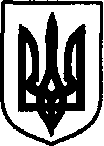 УКРАЇНАДунаєвецька міська рада VII скликанняР І Ш Е Н Н Я Тридцять третьої сесії08 лютого 2018 р.                                     Дунаївці	                                                 №1-33/2018рПро виконання плану роботи міської ради за 2017 рік та  затвердження плану роботи міської ради на перше півріччя 2018 рік Керуючись пунктом 7 частини 1 статті 26 Закону України «Про місцеве самоврядування в Україні», міська радаВИРІШИЛА:1. Звіт про виконання плану роботи міської ради за 2017 рік взяти до відома.2. Затвердити план роботи міської ради на перше півріччя 2018 року (додається).Міський голова                                                                                           В. ЗаяцьДодаток до рішення 33 сесії міської ради VІІ скликаннявід 08 лютого 2018 р.№1-33/2018№Звіт про виконання плану роботи міської ради за 2017 рікУ 2017 році було проведено 15 сесій VІІ скликання, на яких розглянуто 357 питань. Найважливішими з них були:Про затвердження Регламенту Дунаєвецької міської ради  в новій редакції;Звіт про виконання Плану соціально економічного розвитку Дунаєвецької міської об’єднаної територіальної громади за 2016 рік;Про затвердження Плану соціально-економічного розвитку Дунаєвецької міської об’єднаної територіальної громади на 2017-2020 роки;Про затвердження Стратегії розвитку Дунаєвецької міської об’єднаної територіальної громади на 2017-2020 роки;Про затвердження Програми енергоефективності та енергозбереження Дунаєвецької міської об’єднаної територіальної громади на 2017-2020 роки;Про затвердження Положення про Раду підприємців;Про встановлення ставок єдиного податку для суб’єктів підприємницької діяльності – фізичних осіб по Дунаєвецькій міській раді;Встановлення місцевих податків і зборів на 2018 рік;Про затвердження нової редакції Положення про старосту об’єднаної територіальної громади;Про проведення конкурсів «Кращий благоустрій території багатоквартирних будинків», «Кращий благоустрій садиби», «Вулиця кращого благоустрою»;Розгляд проекту міського бюджету на 2018 рік.На протязі року активно працювали постійні комісії, які забезпечували попереднє вивчення та розгляд питань. Проведено 18 спільних та 15 профільних засідань постійних комісій. Комісії працювали плідно та ефективно з орієнтиром на кінцевий результат. Відбулось 13 засідань виконавчого комітету на яких розглянуто 190 питань.Міським головою підписано 432 розпорядження з основної діяльності. Інформація про роботу міської ради висвітлювалась на сайті міської ради, в газеті «Дунаєвецький вісник» та на дошках оголошень.Секретар міської ради                                                                                          М. ОстровськийПланроботи міської ради на перше півріччя 2018 рокуПитання для розгляду на сесіях міської ради:Звіт про Програму соціально-економічного розвитку за 2017 рік;Звіт по Плану соціально-економічного розвитку Дунаєвецької міської об’єднаної територіальної громади на 2017-2020 роки;Звіт про реалізацію Стратегії розвитку Дунаєвецької міської об’єднаної територіальної громади на 2017-2020 роки;Про затвердження звіту про виконання міського бюджету за 2017 рік;Про хід виконання Програм;Розгляд питань, що стосуються регулювання земельних відносин;Про інвентаризацію земель;Організація реалізації громадського бюджету.2. Проведення зустрічей депутатських фракцій з виборцями та особистий прийом виборців.3. Здійснення взаємодії з районною державною адміністрацією та районною радою.4. Проведення та участь в організаційно-масових заходах:День Соборності України – 22 січня;День пам’яті Героїв Крут – 29 січня;День вшанування учасників бойових дій на території інших держав – 15 лютого;Дня Героїв Небесної Сотні – 20 лютого;Міжнародний жіночий день – 8 березня;204-ї річниці від дня народження Т.Г.Шевченка – 9 березня;74-ї річниці визволення Дунаєвеччини від нацистських окупантів – 31 березня;Великдень – 8 квітня;Міжнарожний День пам’яті про чорнобильську катастрофу – 26 квітня;Міжнародний День солідарності трудящих – 1 травня;День Пам’яті і Примирення – 8 травня;День Перемоги – 8-9 травня;День матері – 13 травня;День вишиванки – 17 травня;День Європи в Україні – 19 травня;День пам’яті жертв політичних репресій – 20 травня;День села Голозубинці – 22 травня;День села Мала Побіянка – 22 травня;День Героїв – 23 травня;День Святої Трійці – 27 травня;Міжнародного Дня захисту дітей – 1 червня;День села Нестерівці – 03 червня;День села Рачинці – 03 червня;День села Велика Кужелева – 03 червня;День Скорботи і вшанування пам’яті жертв війни в Україні – 22 червня;День молоді – 24 червня;22-ї річниці Конституції України – 28 червня.Секретар міської ради                                                                                     М. ОстровськийУКРАЇНАДунаєвецька міська рада VII скликанняР І Ш Е Н Н Я Тридцять третьої сесії08 лютого 2018 р.                                     Дунаївці	                                                 №2-33/2018рЗвіт про виконання «Плану соціально-економічного розвитку Дунаєвецької міської об’єднаної територіальної громади на 2017-2020 роки» за 2017 рікВідповідно до вимог Закону України «Про державне прогнозування та розроблення програм економічного і соціального розвитку України», «Типової структури Плану соціально-економічного розвитку об’єднаної територіальної громади на 2016 рік», «Стратегії реформ – 2020», Програми діяльності Кабінету Міністрів України, схваленої Постановою Верховної Ради України від 11.12.2014 року №26-VIII, Державної стратегії регіонального розвитку на період до 2020 року, затвердженої Постановою Кабінету Міністрів України від 06.08.2014 року №385, постанови Кабінету Міністрів України від 16 березня 2016 р. № 200  «Порядок та умови надання субвенції з державного бюджету місцевим бюджетам на формування інфраструктури об’єднаних територіальних громад»  та інших програмних та нормативно-правових документів щодо регулювання та розвитку ОТГ, керуючись статтею 26 Закону України «Про місцеве самоврядування в Україні», наказу Міністерства регіонального розвитку, будівництва та житлово-комунального господарства України від 30.03.2016 року №75, міська радаВИРІШИЛА:1. Затвердити звіт щодо виконання «Плану соціально-економічного розвитку Дунаєвецької міської об’єднаної територіальної громади на 2017-2020 роки» за 2017 рік.2. Оприлюднити рішення сесії на сайті Дунаєвецької міської ради.3. Контроль за виконанням рішення покласти на постійну комісію міської ради з питань планування, фінансів, бюджету та соціально-економічного розвитку (голова комісії Д.Сусляк) та відділ економіки інвестицій та комунального майна апарату виконавчого комітету міської ради (головний спеціаліст відділу Т.Дудка).Міський голова                                                                                        В. ЗаяцьУКРАЇНАДунаєвецька міська рада VII скликанняР І Ш Е Н Н Я Тридцять третьої сесії08 лютого 2018 р.                                     Дунаївці	                                                 №3-33/2018рЗвіт про виконання Програми енергоефективності та енергозбереження Дунаєвецької міської об’єднаної територіальної громади на 2017-2020 роки за 2017 рікКеруючись статтею 26 Закону України «Про місцеве самоврядування в Україні», міська радаВИРІШИЛА:1. Затвердити звіт про виконання Програми енергоефективності та енергозбереження Дунаєвецької міської об’єднаної територіальної громади на 2017-2020 роки за 2017 рік.2. Оприлюднити рішення сесії на сайті Дунаєвецької міської ради.3. Контроль за виконанням рішення покласти на постійну комісію міської ради з питань планування, фінансів, бюджету та соціально-економічного розвитку (голова комісії Д.Сусляк) та відділ житлово-комунального господарства та благоустрою апарату виконавчого комітету міської ради (начальник відділу О.Атаманчук).Міський голова                                                                                        В. ЗаяцьУКРАЇНАДунаєвецька міська рада VII скликанняР І Ш Е Н Н Я Тридцять третьої сесії08 лютого 2018 р.                                     Дунаївці	                                                 №4-33/2018рЗвіт про виконання Програми організації громадських робіт на 2017-2020 роки Керуючись статтею 26 Закону України «Про місцеве самоврядування в Україні», міська радаВИРІШИЛА:1. Затвердити звіт про виконання Програми організації громадських робіт на 2017-2020 роки.2. Оприлюднити рішення сесії на сайті Дунаєвецької міської ради.3. Контроль за виконанням рішення покласти на постійну комісію міської ради з питань планування, фінансів, бюджету та соціально-економічного розвитку (голова комісії Д.Сусляк) та заступника міського голови (Н.Слюсарчик).Міський голова                                                                                        В. ЗаяцьДодаток до рішення тридцять третьої сесії міської ради VІІ скликання від 08.02.2018 р. №№4-33/2018рЗвіт про виконання заходів по Програмі організації та проведення громадських робіт на 2017 – 2020 роки у Дунаєвецькій міській ОТГ за 2017 рікРішенням сесії Дунаєвецької міської ради №12-19/2017 від 28.02.2017 року було затверджено  Програму організації та проведення громадських робіт на 2017 – 2020 роки  у Дунаєвецькій міській ОТГ, перелік видів громадських робіт, які є видом суспільно-корисних робіт в інтересах Дунаєвецької міської ОТГ, затверджено перелік організацій та установ, на яких передбачається організація громадських робіт, а також об’єми  та джерела фінансування таких робіт.Рішенням сесії Дунаєвецької міської ради №6-19/2017р від 28.02.2017   року «Про внесення змін  до міського бюджету на 2017 рік» заплановано кошти у розмірі 23,4тис.грн на утримання двох спеціалістів по нарахуванню субсидій населенню громади на умовах громадських робіт.Для організації та проведення громадських робіт у 2017 року Дунаєвецькою міською радою було використано 23 315,85 гривень. До виконання громадських робіт було залучено 2 особи, які виконували роботи з документацією (нумерування, складання внутрішнього опису справ, підшивання справи та оформлення її обкладинки).Також КУ Дунаєвецької міської ради «Дунаєвецький МЦФЗН «Спорт для всіх» за рахунок економії власних коштів було використано 10 000 грн. До виконання громадських робіт було залучено 1 особу, яка виконувала роботу по благоустрою території стадіону та спорткомплексу.Роботи виконувались відповідно договору з Дунаєвецьким районним центром зайнятості на умовах співфінансування – 50% кошти центру, 50% власні кошти. Секретар міської ради                                                                                М. ОстровськийУКРАЇНАДунаєвецька міська рада VII скликанняР І Ш Е Н Н Я Тридцять третьої сесії08 лютого 2018 р.                                     Дунаївці	                                                 №5-33/2018рЗвіт про реалізацію Стратегії розвитку Дунаєвецької міської об’єднаної територіальної громади на 2017-2020 роки за 2017 рікКеруючись статтею 26 Закону України «Про місцеве самоврядування в Україні», міська радаВИРІШИЛА:1. Затвердити звіт про реалізацію Стратегії розвитку Дунаєвецької міської об’єднаної територіальної громади на 2017-2020 роки за 2017 рік.2. Оприлюднити рішення сесії на сайті Дунаєвецької міської ради.3. Контроль за виконанням рішення покласти на постійну комісію міської ради з питань планування, фінансів, бюджету та соціально-економічного розвитку (голова комісії Д.Сусляк) та заступника міського голови (Н.Слюсарчик).Міський голова                                                                                        В. ЗаяцьУКРАЇНАДунаєвецька міська рада VII скликанняР І Ш Е Н Н Я Тридцять третьої сесії08 лютого 2018 р.                                     Дунаївці	                                                 №6-33/2018рПро внесення змін  до рішення другої (позачергової) сесії міської ради від 24.12.2015 р. №5-2/2015р. «Про затвердження структури та загальної чисельності апарату Дунаєвецької міської  ради,  апарату виконавчого комітету міської ради та виконавчих органів міської ради»Відповідно до пункту 5 частини 1 статті 26 Закону України «Про місцеве самоврядування в Україні», враховуючи службову необхідність, з метою впорядкування структури та загальної чисельності апарату Дунаєвецької міської ради та її виконавчих органів, враховуючи пропозиції спільних засідань постійних комісій від 05.02.2018 р. та 06.02.2018 р., міська рада ВИРІШИЛА:Внести зміни до рішення другої (позачергової) сесії міської ради VІІ скликання  від 24.12.2015 р. №5-2/2015 р. «Про затвердження структури та загальної чисельності апарату Дунаєвецької міської ради,  апарату виконавчого комітету міської ради та  виконавчих органів міської ради»:1.1. в Додатку 2 «Структура та чисельність апарату виконавчого комітету Дунаєвецької  міської ради» в графі «Кількість штатних одиниць» пункту 18 «Діловоди»  цифру «6» замінити на цифру «8». Додаток 2 до рішення другої (позачергової) сесії міської ради VІІ скликання  від 24.12.2015 р. № 5-2/2015 р. викласти у новій редакції (Додаток 1).  В Додатку 4 «Зведена  відомість органів місцевого самоврядування» в пункті 2 «Апарат виконавчого комітету міської ради» цифру «77» замінити на цифру «79».1.4. Додаток 4 до рішення другої (позачергової) сесії міської ради VІІ скликання  від 24.12.2015 р. №5-2/2015 р. викласти у новій редакції (Додаток 2); 4. Доручити відділу бухгалтерського обліку та фінансів апарату виконавчого комітету Дунаєвецької міської ради привести штатний розпис апарату виконавчого комітету Дунаєвецької міської ради у відповідність до затвердженої структури та загальної  чисельності. 5. Фінансовому управлінню міської ради передбачити зміни у міському бюджеті з урахуванням затвердженої структури та чисельності апарату виконавчого комітету Дунаєвецької міської ради. 6. Визнати таким, що втратило  чинність рішення тридцять другої (позачергової) сесії Дунаєвецької міської ради від 22.12.2017 р. № 11-32/2017р «Про внесення змін до рішення другої (позачергової) сесії міської ради від 24.12.2015 р.  №5-2/2015 р. «Про затвердження структури та загальної чисельності апарату Дунаєвецької міської ради,  апарату виконавчого комітету міської ради та  виконавчих органів міської ради».7. Контроль за виконанням даного рішення покласти на постійну комісію з питань планування, фінансів, бюджету та соціально-економічного розвитку (голова постійної  комісії Д.Сусляк).Міський голова             	В.ЗаяцьДодаток 1До рішення тридцять третьої сесії Дунаєвецької міської ради від 08.02.2018 р.№6-33/2018рНова редакціяДодатку  1до рішення 2 (позачергової) сесії міської ради від 24 грудня 2015 р.№5-2/2015рС Т Р У К Т У Р Ата чисельність апарату виконавчого комітетуДунаєвецької міської радиСекретар міської ради                                                      			   М.ОстровськийДодаток 2До рішення тридцять третьої сесії Дунаєвецької міської ради від 08.02.2018 р.№6-33/2018рНова редакціяДодатку 2до рішення 2 (позачергової) сесії міської ради від 24 грудня 2015 р.№5-2/2015рЗВЕДЕНА ВІДОМІСТЬорганів місцевого самоврядуванняСекретар міської ради                     						М.ОстровськийУКРАЇНАДунаєвецька міська рада VII скликанняР І Ш Е Н Н Я Тридцять третьої сесії08 лютого 2018 р.                                     Дунаївці	                                                 №7-33/2018рПро затвердження Яценка Сергія Михайловича на посаді заступника міського голови з питань діяльності виконавчих органів ради та про умови оплати праці Яценка Сергія МихайловичаКеруючись статтею 26 Закону України «Про місцеве самоврядування в Україні», у відповідності до статті 10 Закону України «Про службу в органах місцевого самоврядування», Постанови Кабінету Міністрів України від 09.03.2006р. №268 «Про упорядкування структури та умов оплати праці працівників апарату органів виконавчої влади, органів прокуратури, судів та інших органів», враховуючи пропозиції спільних засідань постійних комісій від 05.02.2018 р. та 06.02.2018 р., міська радаВИРІШИЛА:Затвердити  Яценка Сергія Михайловича на посаді заступника міського голови з питань діяльності виконавчих органів ради.2. Яценку Сергію Михайловичу приступити до виконання своїх повноважень заступника міського голови з питань діяльності виконавчих органів ради після проходження спеціальної перевірки.3. Присвоїти Яценку Сергію Михайловичу – заступнику міського голови з питань діяльності виконавчих органів ради 11 ранг V категорія посадової особи місцевого самоврядування.4. Встановити Яценку Сергію Михайловичу – заступнику міського голови з питань діяльності виконавчих органів ради наступні надбавки:4.1. до посадового окладу за присвоєний 11 ранг V категорія посадової особи місцевого самоврядування;4.2. надбавку за високі досягнення у праці у розмірі 50% посадового окладу з урахуванням надбавки за ранг та за вислугу років в межах фонду оплати праці;4.3. за вислугу років в розмірі 30% до посадового окладу з урахуванням надбавки за ранг.5. Надавати заступнику міського голови з питань діяльності виконавчих органів ради Яценку Сергію Михайловичу матеріальну допомогу для вирішення соціально-побутових питань в розмірі середньомісячної заробітної плати щорічно; допомогу на оздоровлення в розмірі середньомісячної заробітної плати щорічно при виході у відпустку.6. Преміювання заступника міського голови з питань діяльності виконавчих органів ради Яценка Сергія Михайловича здійснювати в межах коштів, передбачених на преміювання та в межах економії коштів на оплату праці в розмірах, визначених розпорядженням міського голови для працівників виконавчого апарату.Міський голова	В.Заяць УКРАЇНАДунаєвецька міська рада VII скликанняР І Ш Е Н Н Я Тридцять третьої сесії08 лютого 2018 р.                                     Дунаївці	                                                 №8-33/2018рПро дострокове припинення повноважень старост Дунаєвецької міської радиРозглянувши заяву старости села Мушкутинці Дунаєвецької міської ради Байталюка Сергія Миколайовича та старости села Голозубинці Дунаєвецької міської ради Михайлової Нелі Віталіївни про дострокове припинення повноважень старости села Мушкутинці Дунаєвецької міської ради та старости села Голозубинці Дунаєвецької міської ради, керуючись статтями 26, 79-1 Закону України «Про місцеве самоврядування в Україні», міська радаВИРІШИЛА:Заяву старости села Мушкутинці Дунаєвецької міської ради про дострокове складання ним повноважень взяти до відома.Заяву старости села Голозубинці Дунаєвецької міської ради про дострокове складання нею повноважень взяти до відома.Достроково припинити повноваження та звільнити з посади старости села Мушкутинці Дунаєвецької міської ради Байталюка Сергія Миколайовича та старости села Голозубинці  Дунаєвецької  міської ради Михайлову Нелю Віталіївну, з 08.02.2018 року відповідно до п. 1 ч. 1 ст. 79-1 Закону України «Про місцеве самоврядування в Україні».Відділу бухгалтерського обліку та фінансів апарату виконавчого комітету Дунаєвецької міської  ради здійснити остаточний розрахунок згідно чинного законодавства (С.Козярук).Міський голова									В.ЗаяцьУКРАЇНАДунаєвецька міська рада VII скликанняР І Ш Е Н Н Я Тридцять третьої сесії08 лютого 2018 р.                                     Дунаївці	                                                 №9-33/2018рПро затвердження Переліку назв вулиць та провулків по населених пунктах Дунаєвецької міської ради Керуючись статтею 26 Закону України «Про місцеве самоврядування в Україні»,  з метою впорядкування назв вулиць та провулків по населених пунктах Дунаєвецької міської ради, міська рада ВИРІШИЛА:Затвердити Перелік назв вулиць та провулків по населених пунктах Дунаєвецької міської ради згідно додатку.Дане рішення оприлюднити на офіційному сайті міської ради.Виконавчому комітету Дунаєвецької міської ради направити рішення для внесення змін до Словників Державного реєстру речових прав на нерухоме майно.Контроль за виконанням рішення покласти на постійну комісію з питань регламенту, депутатської діяльності та етики, прав людини, законності, запобігання та врегулювання конфлікту інтересів, зв’язків з виконавчими структурами, органами місцевого самоврядування, об’єднаннями громадян та засобами масової інформації (голова комісії Л.Лук’янова).Міський голова	В. ЗаяцьУКРАЇНАДунаєвецька міська рада VII скликанняР І Ш Е Н Н Я Тридцять третьої сесії08 лютого 2018 р.                                     Дунаївці	                                                 №10-33/2018рПро затвердження граничної штатної чисельності працівників Керуючись статтею 26 Закону України «Про місцеве самоврядування в Україні», Господарським кодексом України, розглянувши лист комунальної установи Дунаєвецької міської ради «Дунаєвецька дитячо-юнацька спортивна школа» від 10.01.2018 р. №6, Управління освіти, молоді та спорту Дунаєвецької міської ради від 15.01.2018 р. №29, враховуючи пропозиції спільних засідань постійних комісій від 05.02.2018 р. та  06.02.2018 р., міська радаВИРІШИЛА:Затвердити граничну штатну чисельність працівників комунальної установи Дунаєвецької міської ради «Дунаєвецька дитячо-юнацька спортивна школа» та працівників Управління освіти, молоді та спорту Дунаєвецької міської ради у кількості:2. Рішення тридцять першої (позачергової) сесії міської ради VІІ скликання від 06.12.2017 р.  №7-31/2017р в частині:вважати таким, що втратило чинність.3. Керівникам комунальної установи Дунаєвецької міської ради «Дунаєвецька дитячо-юнацька спортивна школа» та Управління освіти, молоді та спорту Дунаєвецької міської ради подати на затвердження міському голові штатний розпис.4. Контроль за виконанням даного рішення покласти на постійну комісію міської ради з питань житлово-комунального господарства, комунальної власності, промисловості, підприємництва та сфери послуг (голова комісії Л.Красовська).Міський голова      	В.Заяць УКРАЇНАДунаєвецька міська рада VII скликання Р І Ш Е Н Н Я Тридцять третьої сесії08 лютого 2018 р.                                     Дунаївці	                                                 №11-33/2018рПро перелік підприємств міста на яких можуть використовуватися безоплатні суспільно корисні роботиКеруючись статті 36 Кримінально-виконавчого кодексу України, ст.301, 3211, 3213 Кодексу України про адміністративні правопорушення та з метою забезпечення виконання вироків судів щодо засуджених до громадських робіт та адміністративно покараних, враховуючи пропозиції спільних засідань постійних комісій від 05.02.2018 р. та  06.02.2018 р., міська радаВИРІШИЛА:Затвердити перелік підприємств міста та сільських громад, на яких можуть використовуватися безоплатні суспільно-корисні роботи (додаток 1).Затвердити перелік безоплатних суспільно-корисних робіт для відбування призначеного в порядку кримінального судочинства покарання у вигляді громадських робіт на території Дунаєвецької міської ради (додаток 2).Вважати таким, що втратило чинність рішення дев’ятнадцятої сесії міської ради VІІ скликання від 28.02.2017 р. №24-19/2017р «Про перелік організацій міста на яких можуть використовуватися безоплатні суспільно корисні роботи».Контроль  за виконанням рішення  покласти на постійну комісію з питань регламенту, депутатської діяльності та етики, прав людини, законності, запобігання та врегулювання конфлікту інтересів, зв’язків з виконавчими структурами, органами місцевого самоврядування, об’єднаннями громадян та засобами масової інформації (голова комісії Л.Лук’янова).Міський голова                                                                      	                                   В. ЗаяцьДодаток 1до рішення до рішення тридцять третьої сесії міської ради VІІ скликаннявід 08.02.2018 р.№11-33/2018рСекретар міської ради                                                                                           М.ОстровськийДодаток 2до рішення тридцять третьої сесії міської ради VІІ скликаннявід 08.02.2018 р.№11-33/2018рПЕРЕЛІКбезоплатних суспільно-корисних робіт для відбування призначеного в порядку кримінального судочинства покарання у вигляді громадських робіт а саме:Прибирання прибудинкових територій, парків, скверів, вулиць, доріг.Прибирання доріг від снігу та посипання при ожеледиці в зимовий період.Підсобні будівельні роботи по ремонту будівель та споруд.Розчистка зелених насаджень.Покіс трави.Висадження дерев.Вапнування дерев, цоколів.Обрізання живопліту.Навантаження сміття.Фарбування дитячих майданчиків, спортивних снарядів.Благоустрій територій біля пам’ятників, кладовищ.Інші роботи, які не потребують спеціальної підготовки чи певної кваліфікації.Секретар міської ради                                                                                           М.ОстровськийУКРАЇНАДунаєвецька міська рада VII скликанняР І Ш Е Н Н Я Тридцять третьої сесії08 лютого 2018 р.                                     Дунаївці	                                                 №12-33/2018рПро внесення змін до рішення першої сесії Дунаєвецької міської ради VІІ скликання від 03.12.2015 р. №14-1/2015р «Про утворення адміністративної комісії при виконавчому комітеті Дунаєвецької міської ради» Керуючись статтею 26 Закону України «Про місцеве самоврядування в Україні», міська радаВИРІШИЛА:1. Внести зміни до рішення першої сесії Дунаєвецької міської ради VІІ скликання від 03.12.2015 р. №14-1/2015р «Про утворення адміністративної комісії при виконавчому комітеті Дунаєвецької міської ради», а саме слова «Михальського Леоніда Тадеушовича» замінити словами «Яценка Сергія Михайловича».Міський голова                                                                                           В. ЗаяцьУКРАЇНАДунаєвецька міська рада VII скликанняР І Ш Е Н Н Я Тридцять третьої сесії08 лютого 2018 р.                                     Дунаївці	                                                 №13-33/2018рПро затвердження Переліку майна комунальної власності Дунаєвецької міської ради, що пропонується для відчуженняКеруючись пунктом 30 частини першої статті 26, статтею 60 Закону України «Про місцеве самоврядування в Україні», враховуючи клопотання старости села Нестерівці, пропозиції спільних засідань постійних комісій від 05.02.2018 р. та 06.02.2018 р., міська радаВИРІШИЛА:	1. Затвердити Перелік майна комунальної власності Дунаєвецької міської ради, що пропонується для відчуження (додається).2. Рішення двадцятої (позачергової) сесії VII скликання від 21 квітня 2017 р.           № 13-20/2017 р. «Про внесення змін до рішення дев’ятнадцятої сесії VII скликання  від 28 лютого 2017 р. № 25-19/2017 р», вважати таким, що втратило чинність.3. Контроль за виконанням даного рішення покласти на постійну комісію з питань житлово-комунального господарства, комунальної власності, промисловості, підприємництва та сфери послуг (голова комісії Л.Красовська).Міський голова                                                                                           В.ЗаяцьУКРАЇНАДунаєвецька міська рада VII скликанняР І Ш Е Н Н Я Тридцять третьої сесії08 лютого 2018 р.                                     Дунаївці	                                                 №14-33/2018рПро затвердження Переліку майна комунальної власності Дунаєвецької міської ради, що пропонується для передачі в орендуКеруючись пунктом 30 частини першої статті 26, статтею 60 Закону України «Про місцеве самоврядування в Україні», враховуючи лист комунального закладу Дунаєвецької міської ради Центр первинної медико-санітарної допомоги від 05.01.2018 р. № 4,  враховуючи пропозиції спільних засідань постійних комісій від 05.02.2018 р. та 06.02.2018 р.,  міська радаВИРІШИЛА:	1. Затвердити Перелік майна комунальної власності Дунаєвецької міської ради, що пропонується для передачі в оренду (додається).2. Рішення двадцять дев’ятої сесії VII скликання від 17 листопада 2017 року №12-29/2017р. вважати таким, що втратило чинність.3. Контроль за виконанням даного рішення покласти на постійну комісію з питань житлово-комунального господарства, комунальної власності, промисловості, підприємництва та сфери послуг (голова комісії Л.Красовська).Міський голова                                                                                            В.ЗаяцьУКРАЇНАДунаєвецька міська рада VII скликанняР І Ш Е Н Н Я Тридцять третьої сесії08 лютого 2018 р.                                     Дунаївці	                                                 №15-33/2018рПро оренду майна комунальної власності Дунаєвецької міської радиКеруючись статтями 26, 60 Закону України «Про місцеве самоврядування в Україні», розглянувши листи комунального підприємства «Міськводоканал» Дунаєвецької міської ради від 07.02.2018 р. №22, Товариства з обмеженою відповідальністю «Альфа Гарант ЛЛС» від 04.12.2017 р. № 75, комунальної установи Дунаєвецької міської ради «Дунаєвецька дитячо-юнацька спортивна школа» від 05.01.2018 р. № 4, враховуючи пропозиції спільних засідань постійних комісій від 05.02.2018 р. та 06.02.2018 р., міська радаВИРІШИЛА:1. Затвердити оцінку вартості майна, яке перебуває у власності територіальної громади, а саме:- частини нежитлової будівлі – компресорна, загальною площею 69,3 м2  за адресою: м. Дунаївці, вул. Садова, 6, в розмірі 77 790 (сімдесят сім тисяч сімсот дев’яносто грн.) грн. без урахування ПДВ.2. Надати в оренду фізичній особі-підприємцю Михальському Сергію Михайловичу частину нежитлового приміщення, що знаходиться за адресою в с. Зеленче, вул. Центральна, 25, загальною площею 31,9 м2 (терміном до 31.08.2018 року).3.  Надати в оренду Товариству з обмеженою відповідальністю «Альфа Гарант ЛЛС» Слободяну В.П. частину нежитлового приміщення, що знаходиться за адресою в   м. Дунаївці, вул. Шевченка, 50, а саме: - кабінет № 29 площею 14,4 м2.4. Надати в оренду комунальній установі Дунаєвецької міської ради «Дунаєвецька дитячо-юнацька спортивна школа» частину нежитлового приміщення площею 313,7 м2, згідно розкладу занять – спортивний зал для боротьби, роздягальню, душову загальною площею 533,2 м2 та ігровий зал площею 681,2 м2 що знаходиться за адресою в м. Дунаївці, вул. Дунайгородська, 2.5. Відділу з питань економіки, інвестицій та комунального майна апарату виконавчого комітету Дунаєвецької міської ради (Т.Дудка) забезпечити укладення в установленому порядку договору оренди. 6. Контроль за виконанням рішення покласти на постійну комісію з питань житлово-комунального господарства, комунальної власності, промисловості, підприємництва та сфери послуг (голова комісії Л.Красовська). Міський голова                                                                                                            В.ЗаяцьУКРАЇНАДунаєвецька міська рада VII скликанняР І Ш Е Н Н Я Тридцять третьої сесії08 лютого 2018 р.                                     Дунаївці	                                                 №16-33/2018рПро збільшення балансової вартості адміністративної будівлі у с. Гірчична Дунаєвецької міської радиУ зв’язку з проведенням реконструкції адміністративної будівлі під дошкільний навчальний заклад та введення його в експлуатацію 26 грудня 2017 року та керуючись  статтями 26, 42 Закону України «Про місцеве самоврядування в Україні», міська рада ВИРІШИЛА:Збільшити балансову вартість адміністративної будівлі, що знаходиться за адресою с. Гірчична, вул. Центральна, 7 на суму 1 878 632,27 (один мільйон вісімсот сімдесят вісім тисяч шістсот тридцять дві грн. двадцять сім коп.) грн. 2. Контроль  за виконанням рішення  покласти на постійну комісію з питань планування, фінансів, бюджету та соціально-економічного розвитку (голова комісії Д.Сусляк).Міський голова                                                                      	В. ЗаяцьУКРАЇНАДунаєвецька міська рада VII скликанняР І Ш Е Н Н Я Тридцять третьої сесії08 лютого 2018 р.                                     Дунаївці	                                                 №17-33/2018рПро передачу та закріплення майна на праві господарського віданняВідповідно до пункту 30 частини 1 статті 26 Закону України «Про місцеве самоврядування в Україні», розглянувши листи комунального підприємства Дунаєвецької міської ради «Благоустрій Дунаєвеччини» від 09.01.2018 р. №01-10/6 та 07.02.2018 р. №01-10/11, комунального підприємства теплових мереж Дунаєвецької міської ради від 09.01.2018 р. №10,  комунального підприємства «Міськводоканал» Дунаєвецької міської ради від 18.01.2018 р. №5, комунального підприємства теплових мереж Дунаєвецької міської ради від 01.02.2018 р. №32, Управління освіти, молоді та спорту Дунаєвецької міської ради, від 10.01.2018 р. №17 та від 17.01.2018 р. №38, враховуючи пропозиції спільних засідань постійних комісій від 05.02.2018 р. та 06.02.2018 р., міська радаВИРІШИЛА:1. Вилучити з господарського віддання комунального підприємства Дунаєвецької міської ради «Благоустрій Дунаєвеччини» автомобіль ГАЗ-52 реєстраційний номер №4405 ХМО та автомобіль ГАЗ-53А реєстраційний номер № ВХ 2660 ВХ.2. Передати на праві господарського віддання комунальному підприємству теплових мереж Дунаєвецької міської ради автомобіль ГАЗ-52 реєстраційний номер №4405 ХМО та автомобіль ГАЗ-53А реєстраційний номер № ВХ 2660 ВХ.3. Вилучити з господарського віддання комунального підприємства «Міськводоканал» Дунаєвецької міської ради світлову конструкцію перетяжку PL082, розміром 3,8 м. х 1,2 м. загальною вартістю 17 312 грн.4. Передати на праві господарського віддання комунальному підприємству «ЖЕО»  Дунаєвецької міської ради світлову конструкцію перетяжку PL082, розміром 3,8 м. х 1,2 м. загальною вартістю 17 312 грн.5. Вилучити з господарського віддання комунального підприємства теплових мереж Дунаєвецької міської ради світлову конструкцію перетяжку PSL050 загальною вартістю 17 920,01 грн.6. Передати на праві господарського віддання комунальному підприємству «ЖЕО»  Дунаєвецької міської ради світлову конструкцію перетяжку PSL050 загальною вартістю 17 920,01 грн.7. Вилучити з господарського віддання комунального підприємства Дунаєвецької міської ради «Благоустрій Дунаєвеччини» світлову конструкцію перетяжку PSL008V1, розміром 7,5 м. 1 м., загальною вартістю 18 200,00 грн.8. Передати на праві господарського віддання комунальному підприємству «ЖЕО»  Дунаєвецької міської ради світлову конструкцію перетяжку PSL008V1, розміром 7,5 м. 1 м., загальною вартістю 182 00,00 грн.9. Вилучити з оперативного управління  Січинецької ЗОШ І-ІІ ст. Управління освіти, молоді та спорту Дунаєвецької міської ради автобус КАВЗ 3270 реєстраційний номер ВХ 74-82 АС, 1988 р.в., залишковою вартістю 21242 грн. 00 коп.10. Передати на праві господарського віддання комунальному підприємству Дунаєвецької міської ради «Благоустрій Дунаєвеччини» автобус КАВЗ 3270 реєстраційний номер ВХ 74-82 АС, 1988 р.в., залишковою вартістю 21242 грн. 00 коп.11. Закріпити за Гірчичнянським ДНЗ Дунаєвецької міської ради приміщення загальною площею 230,7 м2, що знаходиться за адресою: Центральна, 7 с. Гірчична Дунаєвецького району Хмельницької області.12. Керівникам комунального підприємства теплових мереж Дунаєвецької міської ради (Д.Сусляк), комунального підприємства Дунаєвецької міської ради «Благоустрій Дунаєвеччини» (Л.Михальський), комунального підприємства «Міськводоканал» Дунаєвецької міської ради (С.Дудка), Управління освіти, молоді та спорту Дунаєвецької міської ради (В.Колісник) здійснити заходи з приймання-передачі майна згідно вимог чинного законодавства.13.  Контроль за виконанням даного рішення покласти на постійну комісію  з питань житлово-комунального господарства, комунальної власності, промисловості, підприємництва та сфери послуг (голова комісії Л.Красовська).Міський голова                                                                                                     В. ЗаяцьУКРАЇНАДунаєвецька міська рада VII скликанняР І Ш Е Н Н Я Тридцять третьої сесії08 лютого 2018 р.                                     Дунаївці	                                                 №18-33/2018рПро закриття кладовища в с.Воробіївка Дунаєвецького району Хмельницької областіКеруючись статтею 26 Закону України «Про місцеве самоврядування в Україні»,  статтею 23 Закону України «Про поховання та похоронну справу»,  відповідно до Порядку утримання кладовищ та інших місць, з метою вирішення питання щодо утримання недіючого кладовища, враховуючи акт обстеження від 03.01.2018 року та те, що останнє поховання на території кладовища в с.Воробіївка Дунаєвецького району Хмельницької області проводилось у 80-х роках ХХ століття, міська рада:ВИРІШИЛА1. Закрити кладовище, яке знаходиться за адресою: с.Воробіївка Дунаєвецького району  Хмельницької області.2. Контроль за виконанням даного рішення покласти на комісію з питань житлово-комунального господарства, комунальної власності, промисловості, підприємництва та сфери послуг (голова комісії Л. Красовська).Міський голова	 В.Заяць УКРАЇНАДунаєвецька міська рада VII скликанняР І Ш Е Н Н Я Тридцять третьої сесії08 лютого 2018 р.                                     Дунаївці	                                                 №19-33/2018рПро розгляд звернення фізичної особи підприємця Погинайка М.М. щодо врахування в рахунок пайової участі акту виконаних робіт	Розглянувши звернення  фізичної особи-підприємця Погинайка Миколи Миколайовича щодо врахування в рахунок пайової участі акту виконаних робіт  по   благоустрою прилеглої території (влаштування тротуару-2 черга) по вулиці Київська, 7 в сумі 1086,15 грн. та виконаних робіт по благоустрою (влаштування площадок для  відпочинку громадян міста по вул.Шевченко-Київська в сумі 38932,35 грн.   (як пайова участь у створенні і розвитку інженерно-транспортної та соціальної інфраструктури) поза межами його  земельної  ділянки, керуючись  рішенням №3-11/2011р від 18 жовтня 2011 року «Про  затвердження Положення про цільовий фонд розвитку інженерно транспортної та соціальної інфраструктури міста Дунаївці»,   рішенням 33 сесії №12-33/2013р від 25 жовтня 2013 р. «Про внесення доповнень  до рішення №3-11/2011р від 18 жовтня 2011 року «Про  затвердження Положення про цільовий фонд розвитку інженерно транспортної та соціальної інфраструктури міста Дунаївці», враховуючи пропозиції спільного засідання постійних комісій від 05.02.2018 р., міська радаВИРІШИЛА:Врахувати, виконані роботи, згідно акту виконаних робіт фізичної особи – підприємця Погинайка М.М. в сумі  1086,15 грн. та акту виконаних робіт  в сумі 38 932,35 грн., як пайову участь у створенні і розвитку інженерно-транспортної та соціальної інфраструктури  поза межами його  земельної ділянки.Прийняти на баланс міської ради об'єкти інженерної інфраструктури (бетонний, поребрик, покриття із дрібно розмірних фігурних елементів за адресою вул. Київська, 7 та   бетонний, поребрик, покриття із дрібно розмірних фігурних елементів по вул..Шевченко-Київська)  згідно акту прийняття – передачі.Закріпити об'єкти  інженерної інфраструктури (бетонний, поребрик, покриття із дрібно розмірних фігурних елементів за адресою вул. Київська, 7 та   бетонний, поребрик, покриття із дрібно розмірних фігурних елементів по вул..Шевченко-Київська), на праві господарського відання за КП «ЖЕО» Дунаєвецької міської ради на підставі акту прийому-передачі. Міський голова                                                                                                                  В. ЗаяцьУКРАЇНАДунаєвецька міська рада VII скликанняР І Ш Е Н Н Я Тридцять третьої сесії08 лютого 2018 р.                                     Дунаївці	                                                 №20-33/2018рПро розроблення детального плану території північно-східної частини кварталу в межах вулиць Київська, Громадська, Франца Лендера для обґрунтування можливості будівництва багатоквартирної житлової забудови з об’єктами соціальної інфраструктури та релігійно-культової будівлі в м. Дунаївці Хмельницької областіРозглянувши клопотання Митрополита Антонія Хмельницького і Кам’янець-Подільського, міська рада відмічає, що згідно актуалізованого Генерального плану м.Дунаївці, вказані на поданому ним графічному матеріалі земельні ділянки відносяться до територій багатоповерхової житлової забудови, а, відповідно до Генерального плану, який перебуває в стадії доопрацювання, дані земельні ділянки відносяться до територій багатоквартирної житлової забудови. На підставі ст.ст. 26, 31 Закону України «Про місцеве самоврядування в Україні», ст.ст. 8, 10, 16, 19 Закону України «Про регулювання містобудівної діяльності», ст. 12 Закону України «Про основи містобудування», наказу Міністерства регіонального розвитку, будівництва та житлово-комунального господарства України від 16.11.2011 року №290 «Про затвердження Порядку розроблення містобудівної документації» зареєстрованого в Міністерстві юстиції України 20.12.2011 року за №1468/20, враховуючи пропозиції спільних засідань постійних комісій від 05.02.2018 та 06.02.2018 року, міська рада ВИРІШИЛА:1. Виконавчому комітету Дунаєвецької міської ради:1.1. Виступити замовником розроблення детального плану території північно-східної частини кварталу в межах вулиць Київська, Громадська, Франца Лендера для обґрунтування можливості будівництва багатоквартирної житлової забудови з об’єктами соціальної інфраструктури та релігійно-культової будівлі в м. Дунаївці Хмельницької області (орієнтована площа земельної ділянки 7.000 га).1.2. Визначити розробника детального плану північно-східної частини кварталу в межах вулиць Київська, Громадська, Франца Лендера для обґрунтування можливості будівництва багатоквартирної житлової забудови з об’єктами соціальної інфраструктури та релігійно-культової будівлі в м. Дунаївці Хмельницької області на конкурсній основі та укласти трьохсторонній договір на розроблення містобудівної документації, в якому виконавчий комітет Дунаєвецької міської ради – «Замовник», релігійна організація «Управління Хмельницької єпархії Української Православної Церкви Київського Патріархату» – «Платник», підрядна організація – «Розробник».1.3. У двотижневий термін забезпечити оприлюднення рішення сесії Дунаєвецької міської ради «Про розроблення детального плану території північно-східної частини кварталу в межах вулиць Київська, Громадська, Франца Лендера для обґрунтування можливості будівництва багатоквартирної житлової забудови з об’єктами соціальної інфраструктури та релігійно-культової будівлі в м. Дунаївці Хмельницької області» шляхом опублікування у засобах масової інформації району та розміщення на офіційному веб-сайті міської ради.1.4. Забезпечити організацію розроблення детального плану території північно-східної частини кварталу в межах вулиць Київська, Громадська, Франца Лендера для обґрунтування можливості будівництва багатоквартирної житлової забудови з об’єктами соціальної інфраструктури та релігійно-культової будівлі в м. Дунаївці Хмельницької області.1.5. Забезпечити проведення громадських слухань щодо врахування громадських інтересів у проекті детального плану території північно-східної частини кварталу в межах вулиць Київська, Громадська, Франца Лендера для обґрунтування можливості будівництва багатоквартирної житлової забудови з об’єктами соціальної інфраструктури та релігійно-культової будівлі в м. Дунаївці Хмельницької області в порядку, затвердженому постановою Кабінету Міністрів України від 25.05.2011 № 555 "Про затвердження Порядку проведення громадських слухань щодо врахування громадських інтересів під час розроблення проектів містобудівної документації на місцевому рівні".1.6. Проект детального плану території північно-східної частини кварталу в межах вулиць Київська, Громадська, Франца Лендера для обґрунтування можливості будівництва багатоквартирної житлової забудови з об’єктами соціальної інфраструктури та релігійно-культової будівлі в м. Дунаївці Хмельницької області подати на розгляд архітектурно-містобудівної ради при відділі містобудування та архітектури Хмельницької обласної державної адміністрації.1.7. Завершений проект детального плану території північно-східної частини кварталу в межах вулиць Київська, Громадська, Франца Лендера для обґрунтування можливості будівництва багатоквартирної житлової забудови з об’єктами соціальної інфраструктури та релігійно-культової будівлі в м. Дунаївці Хмельницької області надати на затвердження Дунаєвецькій міській раді.1.8. Забезпечити оприлюднення  детального  плану  території  протягом 10 днів з дня його затвердження.2. Фінансування робіт по розробленню детального плану північно-східної частини кварталу в межах вулиць Київська, Громадська, Франца Лендера для обґрунтування можливості будівництва багатоквартирної житлової забудови з об’єктами соціальної інфраструктури та релігійно-культової будівлі в м. Дунаївці Хмельницької області проводиться за рахунок коштів релігійної організації «Управління Хмельницької єпархії Української Православної Церкви Київського Патріархату».3. Контроль за виконанням рішення покласти на постійну комісію з питань містобудування, будівництва, агропромислового комплексу, земельних відносин та охорони навколишнього природного середовища (голова комісії С.Кобилянський).Міський голова 									        В. ЗаяцьУКРАЇНАДунаєвецька міська рада VII скликанняР І Ш Е Н Н Я Тридцять третьої сесії08 лютого 2018 р.                                     Дунаївці	                                                 №21-33/2018рПро затвердження детального плану території для розміщення модульних теплогенераторних станцій на твердому паливі для опалення загальноосвітнього закладу (Іванковецької ЗОШ І-ІІІ) в селі ІванківціНа підставі статей 26, 31 Закону України «Про місцеве самоврядування в Україні», статей 8, 16, 19 Закону України «Про регулювання містобудівної діяльності», статті 12 Закону України «Про основи містобудування», наказу Міністерства регіонального розвитку, будівництва та житлово-комунального господарства України від 16.11.2011 року №290 «Про затвердження Порядку розроблення містобудівної документації» зареєстрованого в Міністерстві юстиції України 20.12.2011 року за №1468/20, враховуючи висновок відділу містобудування та архітектури облдержадміністрації від 16.01.2018 року №01.14-19/48 та  протокол громадських слухань від 20.12.2017 року, міська рада ВИРІШИЛА:1. Затвердити детальний план території для розміщення модульних теплогенераторних станцій на твердому паливі для опалення загальноосвітнього закладу (Іванковецької ЗОШ І-ІІІ) в селі Іванківці (орієнтовано площа земельної ділянки 1,9000 га) Дунаєвецького району Хмельницької області. 2. Виконавчому комітету Дунаєвецької міської ради протягом 10 днів забезпечити оприлюднення детального плану території для розміщення модульних теплогенераторних станцій на твердому паливі для опалення загальноосвітнього закладу (Іванковецької ЗОШ І-ІІІ) в селі Іванківці  Дунаєвецького району Хмельницької області.  3. Контроль за виконанням цього рішення покласти на на постійну комісію з питань містобудування, будівництва, агропромислового комплексу, земельних відносин та охорони навколишнього природного середовища (голова комісії С.Кобилянський).Міський голова									В.ЗаяцьУКРАЇНАДунаєвецька міська рада VII скликанняР І Ш Е Н Н Я Тридцять третьої сесії08 лютого 2018 р.                                     Дунаївці	                                                 №22-33/2018рПро надання дозволу на внесення змін до комплексної схеми розміщення тимчасових споруд для провадження підприємницької діяльності в  м.Дунаївці по вул.Київська (район магазину «Ласлава»)Розглянувши заяву фізичних осіб-підприємців Пантілімонова Анатолія Азарійовича, Туркота Андрія Корнелійовичата та Омельянової Олени Полікарпівної, на підставі ст.ст. 26, 30, 31 Закону України «Про місцеве самоврядування в Україні», ст.ст. 8, 10, 16, 19 Закону України «Про регулювання містобудівної діяльності», ст. 12 Закону України «Про основи містобудування», наказу Міністерства регіонального розвитку, будівництва та житлово-комунального господарства України від 21.10.2011 року № 244 «Про затвердження порядку розміщення тимчасових споруд для провадження підприємницької діяльності», враховуючи пропозиції спільних засідань постійних комісій від 05.02.2018 та 06.02.2018 року, міська рада ВИРІШИЛА:1. Надати дозвіл на внесення змін до комплексної схеми розміщення тимчасових споруд для провадження підприємницької діяльності в м.Дунаївці по вул.Київська (район магазину «Ласлава»), затвердженої рішенням виконавчого комітету №131 від 26.09.2017р., в зв’язку з необхідністю реконструкції фасадів та збільшення площі павільйонів за умови благоустрою території. 2. Контроль за виконанням рішення покласти на постійну комісію з питань містобудування, будівництва, агропромислового комплексу, земельних відносин та охорони навколишнього природного середовища (голова комісії С.Кобилянський).Міський голова 		В. ЗаяцьУКРАЇНАДунаєвецька міська рада VII скликанняР І Ш Е Н Н Я Тридцять третьої сесії08 лютого 2018 р.                                     Дунаївці	                                                 №23-33/2018рПро затвердження науково-проектної документації «Історико-архітектурний опорний план м.Дунаївці Хмельницької області з визначенням історичного ареалу та зон охорони пам’яток культурної спадщини»Розглянувши науково-проектну документацію «Історико-архітектурний опорний план м.Дунаївці Хмельницької області з визначенням історичного ареалу та зон охорони пам’яток культурної спадщини» розробленого Підприємством об’єднання громадян «Інститут культурної спадщини» Всеукраїнської Ради з охорони культурної спадщини України, протоколу засідання Науково-методичної ради з питань охорони культурної спадщини України від 12 жовтня 2016 року № 104, керуючись постановою Кабінету Міністрів України від 26.07.2001 року № 878, Законом України «Про охорону культурної спадщини», п. 37 ст. 26 Закону України «Про місцеве самоврядування в Україні», Законом України «Про основи містобудування», ст. 54 Земельного Кодексу України та враховуючи Наказ Міністерства культури України  від 15.12.2017 року №1359, міська рада ВИРІШИЛА:1. Затвердити науково-проектну документацію «Історико-архітектурний опорний план м.Дунаївці Хмельницької області з визначенням історичного ареалу та зон охорони пам’яток культурної спадщини.2. Врахувати рекомендації щодо нововиявлених об’єктів, що мають історичну, художню та архітектурну цінність, для підготовки матеріалів щодо включення їх до Реєстру пам’яток м.Дунаївці.3. Проектну документацію на будівництво, реконструкцію будівель і споруд  у межах історичного ареалу виготовляти на підставі опрацьованого історико-архітектурного містобудівного обґрунтування.4. Нове будівництво в межах історичного ареалу та в зоні регульованої забудови проводити згідно з вимогами до ведення будівництва у межах історичного ареалу та в зоні регульованої забудови з врахуванням громадських інтересів та розгляду на громадських слуханнях.5. Передачу земель у приватну власність та їх продаж в межах визначених  історико-архітектурним опорним планом м. Дунаївці проводити відповідно до статей 83, 84 Земельного кодексу України.6. При виготовленні «Проекту генерального плану м. Дунаївці» передбачити включення  «Історико-архітектурний опорний план м.Дунаївці Хмельницької області з визначенням історичного ареалу та зон охорони пам’яток культурної спадщини», як складової частини генерального плану м. Дунаївці.7. Після передачі у користування Управлінню культури, національності та релігії облдержадміністрації одного екземпляру проектної документації «Історико-архітектурний опорний план м.Дунаївці Хмельницької області з визначенням історичного ареалу та зон охорони пам’яток культурної спадщини» відповідно до наказу Міністерства культури і туризму України від 15.08.2006 року № 670/0/16-06 «Про делегування повноважень з надання висновків щодо відведення земельних ділянок та здійснення нагляду за виконанням робіт на пам`ятках» Управління надає висновки щодо:- відведення земельних ділянок;- погодження зміни землевласника, землекористувача на території пам`яток місцевого значення та в їх охоронних зонах;- здійснення нагляду за виконанням робіт з дослідження, консервації, реабілітації, реставрації, ремонту, пристосування й музеєфікації пам`яток та інших робіт на пам`ятках в межах історичного ареалу міста Дунаївці. 8. Рішення опублікувати в засобах масової інформації та розмістити на сайті міської ради.9. Контроль за виконанням цього рішення покласти на постійну комісію з питань містобудування, будівництва, агропромислового комплексу, земельних відносин та охорони навколишнього природного середовища (голова комісії С.Кобилянський).Міський голова									В.ЗаяцьУКРАЇНАДунаєвецька міська рада VII скликанняР І Ш Е Н Н Я Тридцять третьої сесії08 лютого 2018 р.                                     Дунаївці	                                                 №24-33/2018рПро надання доручення міському голові на укладення угоди про компенсацію від недооотриманих коштів за фактичне використання земельної ділянки Керуючись статтями 26. 60 Закону України «Про місцеве самоврядування в Україні», статтями 12, 152, 156, 157 Земельного кодексу України. Положень Цивільного кодексу України. Податкового кодексу України, постанови Кабінету Міністрів України від 19.04.93р. №284 «Про порядок визначення та відшкодування збитків власникам землі та землекористувачам», враховуючи пропозиції спільних засідань постійних комісій від 05.02.2018 та 06.02.2018 року, міська рада ВИРІШИЛА:Доручити міському голові укласти угоду про компенсацію від недоотримання коштів Дунаєвецькою міською радою за фактичне використання СТОВ Агрофірма «Україна» земельної ділянки площею 6,64 га, яка розташована в межах населеного пункту с.Трибухівка.Контроль за виконанням рішення покласти на постійну комісію з питань містобудування, будівництва, агропромислового комплексу, земельних відносин та охорони навколишнього природного середовища (голова комісії С.Кобилянський).Міський голова 									           В. ЗаяцьУКРАЇНАДунаєвецька міська рада VII скликанняР І Ш Е Н Н Я Тридцять третьої сесії08 лютого 2018 р.                                     Дунаївці	                                                 №25-33/2018рПро звернення до Хмельницької обласної державної адміністрації щодо надання дозволу на розроблення проекту землеустрою для створення індустріального парку Розглянувши лист Хмельницької обласної державної адміністрації № 70/26-24-174/2018 від 11.01.2018р. щодо можливості виділення земельних ділянок для створення розгалуженої мережі індустріальних парків, керуючись пунктом 34 частини 1 статті 26 Закону України «Про місцеве самоврядування в Україні», статтями 12, 116, 118, 122, 123  Земельного кодексу України, статтями 5, 8 Закону України «Про індустріальні парки» міська радаВИРIШИЛА:1. Звернутись з клопотанням до Хмельницької обласної державної адміністрації стосовно отримання дозволу на розробку проекту землеустрою щодо відведення земельної ділянки орієнтовною площею 5,00 га з метою передачі її з державної в комунальну власність, без зміни цільового призначення за рахунок земель промисловості, транспорту, зв'язку, енергетики, оборони та іншого призначення для створення індустріального парку розташованого за межами населеного пункту м.Дунаївці на території Дунаєвецької міської ради Дунаєвецькоґо району Хмельницької області.2. Контроль за виконанням рішення покласти на постійну комісію з питань містобудування, будівництва, агропромислового комплексу, земельних відносин та охорони навколишнього природного середовища (голова комісії С.Кобилянський).Міський голова                                                                                          В. ЗаяцьУКРАЇНАДунаєвецька міська рада VII скликанняР І Ш Е Н Н Я Тридцять третьої сесії08 лютого 2018 р.                                     Дунаївці	                                                 №26-33/2018рПро звернення до Головного управління Держгеокадастру у Хмельницькій області щодо надання дозволу на розроблення проекту землеустрою для створення індустріального парку Розглянувши лист Хмельницької обласної державної адміністрації № 70/26-24-174/2018 від 11.01.2018р. щодо можливості виділення земельних ділянок для створення розгалуженої мережі індустріальних парків, керуючись пунктом 34 частини 1 статті 26 Закону України «Про місцеве самоврядування в Україні», статтями 12, 116, 118, 122, 123  Земельного кодексу України, статтями 5, 8 Закону України «Про індустріальні парки» міська радаВИРIШИЛА:1. Звернутись з клопотанням до Головного управління Держгеокадастру у Хмельницькій області стосовно отримання дозволу на розробку проекту землеустрою щодо відведення земельної ділянки орієнтовною площею 8,00 га з метою передачі її з державної в комунальну власність, із зміною цільового призначення за рахунок земель  сільськогосподарського призначення в землі промисловості, транспорту, зв'язку, енергетики, оборони та іншого призначення для створення індустріального парку розташованого за межами населеного пункту с. Пільний Мукарів на території Дунаєвецької міської ради Дунаєвецькоґо району Хмельницької області.2. Контроль за виконанням рішення покласти на постійну комісію з питань містобудування, будівництва, агропромислового комплексу, земельних відносин та охорони навколишнього природного середовища (голова комісії С.Кобилянський).Міський голова                                                                                          В. ЗаяцьУКРАЇНАДунаєвецька міська рада VII скликанняР І Ш Е Н Н Я Тридцять третьої сесії08 лютого 2018 р.                                     Дунаївці	                                                 №27-33/2018рПро затвердження технічної документації із землеустрою щодо встановлення (відновлення) меж земельної ділянки в натурі (на місцевості) та державну реєстрацію права комунальної власності на земельну ділянку Розглянувши технічну документацію із землеустрою щодо встановлення (відновлення) меж земельної ділянки в натурі (на місцевості) для будівництва та обслуговування будівель закладів освіти, яка розташована за межами с.Малий Жванчик по вул. Грушевського, 66, керуючись пунктом 34 частини 1 статті 26 Закону України «Про місцеве самоврядування в Україні», враховуючи пропозиції спільних засідань постійних комісій від 05.02.2018 року та 06.02.2018 року, міська рада. ВИРІШИЛА:1. Затвердити технічну документацію із землеустрою щодо встановлення (відновлення) меж земельної ділянки в натурі (на місцевості) для будівництва та обслуговування будівель закладів освіти за межами с.Малий Жванчик по вул. Грушевського, 66.2. Зареєструвати право комунальної власності на земельну ділянку площею 0,3976 га (кадастровий номер 6821880600:06:010:0049) для будівництва та обслуговування будівель закладів освіти за межами с.Малий Жванчик по вул. Грушевського, 66 за територіальною громадою в особі Дунаєвецької міської ради Хмельницької області згідно чинного законодавства.3. Контроль за виконанням рішення покласти на постійну комісію з питань містобудування, будівництва, агропромислового комплексу, земельних відносин та охорони навколишнього природного середовища (голова комісії С.Кобилянський).Міський голова                                                                              В. ЗаяцьУКРАЇНАДунаєвецька міська рада VII скликанняР І Ш Е Н Н Я Тридцять третьої сесії08 лютого 2018 р.                                     Дунаївці	                                                 №28-33/2018рПро розроблення документаціїіз землеустроюВраховуючи потребу громади с.Мушкутинці в розширенні існуючого кладовища та керуючись пунктом 34 частини 1 статті 26 Закону України «Про місцеве самоврядування в Україні», статтями 12, 116, 118, 123  Земельного кодексу України,  міська радаВИРIШИЛА:1. Звернутись з клопотанням до Головного управління Держгеокадастру у Хмельницькій області стосовно отримання дозволу на розробку проекту землеустрою щодо відведення земельної ділянки орієнтовною площею 2,0 га з метою передачі її з державної в комунальну власність із зміною цільового призначення земель сільськогосподарського призначення (рілля) в землі промисловості, транспорту, зв'язку, енергетики, оборони та іншого призначення для організації місць поховання (кладовища) розташованого за межами населеного пункту с.Мушкутинці на території Дунаєвецької міської ради Дунаєвецькоґо району Хмельницької області.2. Контроль за виконанням рішення покласти на постійну комісію з питань містобудування, будівництва, агропромислового комплексу, земельних відносин та охорони навколишнього природного середовища (голова комісії С.Кобилянський).Міський голова 								В. ЗаяцьУКРАЇНАДунаєвецька міська рада VII скликанняР І Ш Е Н Н Я Тридцять третьої сесії08 лютого 2018 р.                                     Дунаївці	                                                 №29-33/2018рПро припинення права користування земельними ділянкамиРозглянувши заяви громадян про припинення права користування земельними ділянками, керуючись пунктом 34 частини 1 статті 26 Закону України «Про місцеве самоврядування в Україні», статті 141 Земельного кодексу України, враховуючи пропозиції спільних засідань постійних комісій від 05.02.2018 року та 06.02.2018 року, міська рада  ВИРІШИЛА:Припинити Ференчук Любові Володимирівні (прож.м.Дунаївці, вул. Просвіти, 10) право користування земельною ділянкою площею 0,11 га для будівництва та обслуговування індивідуального жилого будинку та для ведення особистого селянського господарства в м.Дунаївці по вул. Прорізній,4.Припинити договір оренди землі №156 від 18 травня 2005 року  з Ковальчуком Русланом Романовичем.Припинити договір оренди землі №304 від 30 травня 2007 року  з КТВП «Аліна».Внести зміни в земельно-облікову документацію.Направити рішення Дунаєвецькому відділенню Кам'янець-Подільської об'єднаної державної податкової інспекції.Контроль за виконанням рішення покласти на постійну комісію з питань містобудування, будівництва, агропромислового комплексу, земельних відносин та охорони навколишнього природного середовища (голова комісії С.Кобилянський).Міський голова                                                                                                                      В. ЗаяцьУКРАЇНАДунаєвецька міська рада VII скликанняР І Ш Е Н Н Я Тридцять третьої сесії08 лютого 2018 р.                                     Дунаївці	                                                 №30-33/2018рПро встановлення особистого строкового платного сервітуту на розміщення тимчасової споруди для провадження підприємницької діяльностіРозглянувши заяви фізичних осіб-підприємців про встановлення особистого строкового платного сервітуту на розміщення тимчасової споруди для провадження підприємницької діяльності, враховуючи пропозиції спільних засідань постійних комісій від 05.02.2018 року та 06.02.2018 року, керуючись пунктом 34 частини 1 статті 26 Закону України «Про місцеве самоврядування в Україні»,  міська рада ВИРІШИЛА:Встановити особистий строковий платний сервітут:1.1. фізичній особі-підприємцю Опольській Марії Феодосіївні (прож.м.Дунаївці, вул.Шевченко 138, кв.3) на розміщення тимчасової споруди для провадження підприємницької діяльності (для встановлення та обслуговування торгівельного павільйону) на земельній ділянці площею 0,0030 га в м.Дунаївці по вул.Шевченко 138  згідно паспорта прив'язки;1.2. фізичній особі-підприємцю Улановському Олександру Ігоровичу (прож.м.Дунаївці, вул.Київська 22, кв.26) на розміщення тимчасової споруди для провадження підприємницької діяльності (для встановлення та обслуговування торгівельного павільйону) на земельній ділянці площею 0,0030 га в м.Дунаївці по вул.Київській  згідно паспорта прив'язки;1.3. фізичній особі-підприємцю Бабію Андрію Миколайовичу (прож.м.Дунаївці, вул.Київська 10, кв.16) на розміщення тимчасової споруди для провадження підприємницької діяльності (для встановлення та обслуговування торгівельного павільйону) на земельній ділянці площею 0,0030 га в м.Дунаївці на перехресті вулиць Шевченко і Франца Лендера  згідно паспорта прив'язки.Громадянам заключити договори про встановлення особистого строкового платного сервітуту в місячний термін.Направити рішення Дунаєвецькій об'єднаній Державній податковій інспекції. Громадянам в п'ятиденний строк після заключення договору про встановлення особистого строкового платного сервітуту надати копію договору Дунаєвецькому відділенню Кам'янець-Подільської об'єднаної державної податкової інспекції та у відділ Держгеокадастру у Дунаєвецькому районі Хмельницької області. Контроль за виконанням рішення покласти на постійну комісію з питань містобудування, будівництва, агропромислового комплексу, земельних відносин та охорони навколишнього природного середовища.Міський голова 	В. ЗаяцьУКРАЇНАДунаєвецька міська рада VII скликанняР І Ш Е Н Н Я Тридцять третьої сесії08 лютого 2018 р.                                     Дунаївці	                                                 №31-33/2018рПро перехід права оренди земельної ділянкиРозглянувши клопотання голови СТ «КООП БЕРЕЗИНА» Н.О.Гуменюка про заміну сторони в договорі оренди землі та поновлення договору оренди землі №359, враховуючи пропозиції спільних засідань постійних комісій від 05.02.2018 року та 06.02.2018 року, керуючись пунктом 34 частини 1 статті Закону України «Про місцеве самоврядування в Україні», ч.1 ст.7 Закону України «Про оренду землі», міська рада ВИРІШИЛА:Передати право оренди земельної ділянки площею 0,0997 га в м.Дунаївці по вул.Шевченко, 54 з Дунаєвецького районного споживчого товариства на споживче товариство «КООП БЕРЕЗИНА».Внести часткові зміни до договору оренди земельної ділянки № 359 від 11.01.2012 року, а саме:а) преамбулу договору оренди земельної ділянки № 359 від 11.01.2012 року викласти в слідуючій редакції:Орендодавець (уповноважена ним особа): Дунаєвецька міська рада в особі міського голови Заяць Веліни Владиславівни діючого на підставі ст.42 Закону України «Про місцеве самоврядування в Україні», рішення Дунаєвецької міської ради №31-33/2018р. від 08 лютого 2018 року	(прізвище, ім'я та по батькові фізичної особи,    найменування юридичної особи)з одного боку, та орендарі споживче товариство «КООП БЕРЕЗИНА» ідентифікаційний код 39299098, фізична особа-підприємець Войцехов Юрій Йосипович, паспорт серія НА №190351, виданий Дунаєвецьким РВ УМВС України в Хмельницькій області 27.09.1996р., та фізична особа-підприємець Войцехова Ольга Михайлівна, паспорт серія НВ №456054, виданий Дунаєвецьким РВ УМВС України в Хмельницькій області 15.08.2007р.____     			     (прізвище, ім'я та по батькові фізичної особи, найменування юридичної особи)б) пункт 1 договору оренди земельної ділянки № 359 від 11.01.2012 року викласти в слідуючій редакції:1. 1. Орендодавець надає, а орендар приймає в строкове платне користування земельну ділянку несільськогосподарського призначення – землі житлової та громадської забудови__                                                                                          		     (цільове призначення)яка знаходиться в м.Дунаївці по вул. Шевченко,54_ кадастровий номер: 6821810100:01:167:0048                                                                                         		     (цільове призначення)в) У тексті договору назву орендаря «Дунаєвецьке районне споживче товариство» замінити на «споживче товариство «КООП БЕРЕЗИНА» у відповідних відмінках.г) пункт «Реквізити сторін» викласти в слідуючій редакціїРеквізити сторін3.   Поновити договір оренди землі №359 від 11.01.2012 року на три роки.4. Орендарям здійснити державну реєстрацію права оренди земельної ділянки у двомісячний термін.5. Направити рішення Дунаєвецькому відділенню Кам’янець-Подільської об’єднанної державної податкової інспекції.6.  У п'ятиденний строк після державної реєстрації додаткової угоди до договору оренди земельної ділянки надати копію додаткової угоди Дунаєвецькому відділенню Кам’янець-Подільської об’єднанної державної податкової інспекції та в відділ у Дунаєвецькому районі головного управління Держгеокадастру в Хмельницькій області.7. Контроль за виконанням рішення покласти на постійну комісію з питань містобудування, будівництва, агропромислового комплексу, земельних відносин та охорони навколишнього природного середовища (голова комісії С.Кобилянський).Міський голова 	В. ЗаяцьУКРАЇНАДунаєвецька міська рада VII скликанняР І Ш Е Н Н Я Тридцять третьої сесії08 лютого 2018 р.                                     Дунаївці	                                                 №32-33/2018рПро затвердження проекту землеустрою щодо  відведення земельної ділянки та передачу в оренду земельної ділянкиРозглянувши заяву Михальської А.М. про затвердження проекту землеустрою щодо відведення земельної ділянки та передачу в оренду земельної ділянки, проект землеустрою щодо відведення земельної ділянки, керуючись пунктом 34 частини 1 статті 26 Закону України «Про місцеве самоврядування в Україні», статтями 12, 42, 123 Земельного кодексу України, враховуючи пропозиції спільних засідань постійних комісій від 05.02.2018 року та 06.02.2018 року, міська радаВИРІШИЛА:Затвердити проект землеустрою щодо відведення земельної ділянки. Передати в оренду Михальській Аллі Миколаївні (прож. с.Зеленче, вул.Ветеранів, 27) для будівництва та обслуговування будівель торгівлі (обслуговування магазину-кафе) земельну ділянку (кадастровий номер 6821883000:01:019:0014) площею 0,0500 га за адресою: с.Зеленче, вул.Центральна, 31 строком на  десять років.Михальській Аллі Миколаївні заключити договір оренди земельної ділянки та здійснити державну реєстрацію права оренди земельної ділянки у двомісячний термін .Михальській Аллі Миколаївні в п'ятиденний строк після державної реєстрації права оренди земельної ділянки надати копію договору Дунаєвецькій об'єднаній Державній податковій інспекції та в відділ держгеокадастру у Дунаєвецькому районі Хмельницької області.Направити рішення Дунаєвецькому відділеню Кам’янець-Подільської об’єднанної державної податкової інспекції.Контроль за виконанням рішення покласти на постійну комісію з питань містобудування, будівництва, агропромислового комплексу, земельних відносин та охорони навколишнього природного середовища (голова комісії С.Кобилянський).Міський голова 	В. ЗаяцьУКРАЇНАДунаєвецька міська рада VII скликанняР І Ш Е Н Н Я Тридцять третьої сесії08 лютого 2018 р.                                     Дунаївці	                                                 №33-33/2018рПро поновлення договорів оренди землі         Розглянувши заяву Туркота Андрія Корнелійовича про поновлення договорів оренди землі, враховуючи пропозиції спільних засідань постійних комісій від 05.02.2018 року та 06.02.2018 року, керуючись статтею 26 Закону України «Про місцеве самоврядування в Україні», статтею 12 Земельного кодексу України, статтею 33 Закону України «Про оренду землі», міська рада  ВИРІШИЛА:Поновити договір оренди землі №140 від 24.01.2008 року з Туркотом Андрієм Корнелійовичем на 10 (десять) років.Поновити договір оренди землі №153 від 13.05.2005 року з Туркотом Андрієм Корнелійовичем на 10 (десять) років.Поновити договір оренди землі №154 від 13.05.2005 року з Туркотом Андрієм Корнелійовичем на 10 (десять) років.Поновити договір оренди землі №206 від 01.02.2007 року з Туркотом Андрієм Корнелійовичем на 10 (десять) років.Поновити договір оренди землі №330 від 24.04.2009 року з Войцеховим Йосипом Миколайовичем на 10 (десять) років.6. Внести зміни в земельно-облікову документацію.7. Направити рішення Дунаєвецькому відділенню Кам’янець-Подільської об’єднаної державної податкової інспекції.8. Контроль за виконанням рішення покласти на постійну комісію з питань містобудування, будівництва, агропромислового комплексу, земельних відносин та охорони навколишнього природного середовища (голова комісії С.Кобилянський).Міський голова 								В. ЗаяцьУКРАЇНАДунаєвецька міська рада VII скликанняР І Ш Е Н Н Я Тридцять третьої сесії08 лютого 2018 р.                                     Дунаївці	                                                 №34-33/2018рПро внесення часткових змін в договір оренди земельної ділянки №398 від 02 січня 2013 рокуРозглянувши заяву гр.Біскопчука Вячеслава Леонідовича про часткове внесення змін в договір оренди земельної ділянки №398 від 02 січня 2013 року, враховуючи пропозиції спільних засідань постійних комісій від 05.02.2018 року та 06.02.2018 року, керуючись ст.26 Закону України «Про місцеве самоврядування в Україні», міська рада ВИРІШИЛА:Внести часткові зміни в договір оренди земельної ділянки № 398 від 02 січня 2013  року, а саме у тексті договору слова «фізична особа-підприємець» замінити на «громадянин».2. Направити рішення Дунаєвецькому відділенню Кам'янець-Подільської об’єднаної державної податкової інспекції.3. Контроль за виконанням рішення покласти на постійну комісію з питань містобудування, будівництва, агропромислового комплексу, земельних відносин та охорони навколишнього природного середовища (голова комісії С.Кобилянський).Міський голова                                                                                          В. ЗаяцьУКРАЇНАДунаєвецька міська рада VII скликанняР І Ш Е Н Н Я Тридцять третьої сесії08 лютого 2018 р.                                     Дунаївці	                                                 №35-33/2018рПро часткове внесення змін в договір оренди земельної ділянки №395 від 02.01.2013 рокуРозглянувши заяву Щадило Людмили Олександрівни про внесення часткових змін в договір оренди земельної ділянки в зв'язку з припиненням підприємницької діяльності, керуючись пунктом 34 частини 1 статті Закону України «Про місцеве самоврядування в Україні», ч.1 ст.7 Закону України «Про оренду землі», враховуючи пропозиції спільних засідань постійних комісій від 05.02.2018 року та 06.02.2018 року, міська рада ВИРІШИЛА:Внести часткові зміни в договір оренди земельної ділянки №395 від 02.01.2013 року, а саме в тексті договору слова «фізична особа-підприємець Щадило Людмила Олександрівна» замінити на «гр. Щадило Людмила Олександрівна».2. Щадило Людмилі Олександрівні здійснити державну реєстрацію права оренди земельної ділянки у двомісячний термін.3. Направити рішення Дунаєвецькому відділенню Кам’янець-Подільської об’єднанної державної податкової інспекції.4. У п'ятиденний строк після державної реєстрації додаткової угоди до договору оренди земельної ділянки надати копію додаткової угоди Дунаєвецькому відділенню Кам’янець-Подільської об’єднанної державної податкової інспекції. та у відділ у Дунаєвецькому районі головного управління Держгеокадастру в Хмельницької області.5. Контроль за виконанням рішення покласти на постійну комісію з питань містобудування, будівництва, агропромислового комплексу, земельних відносин та охорони навколишнього природного середовища (голова комісії С.Кобилянський).Міський голова 									        В. ЗаяцьУКРАЇНАДунаєвецька міська рада VII скликанняР І Ш Е Н Н Я Тридцять третьої сесії08 лютого 2018 р.                                     Дунаївці	                                                 №36-33/2018рПро часткове внесення змін в рішення сесії міської ради №7-25/2012р. від 18 грудня 2012 рокуРозглянувши заяву Вишинської Валентини Федорівни про внесення часткових змін в рішення сесії міської ради № 7-25/2012р. від 18 грудня 2012 року, керуючись пунктом 34 частини 1 статті Закону України «Про місцеве самоврядування в Україні», враховуючи пропозиції спільних засідань постійних комісій від 05.02.2018 року та 06.02.2018 року, міська рада ВИРІШИЛА:1. Внести часткові зміни в рішення сесії міської ради № 7-25/2012р. від 18 грудня 2012 року, а саме: пункт 2. Передати безоплатно у власність земельні ділянки для будівництва та обслуговування житлових будинків, господарських будівель і споруд, для ведення особистого селянського господарства, для обслуговування індивідуальних гаражів слідуючим громадянам:-   Герман Лідії Павлівні (прож.вул.Щорса,34) та Вишинській Валентині Федорівні (прож.вул.Суворова,4, кв.17, м.Кам'янець-Подільський) для будівництва та обслуговування жилого будинку площею 0,1000 га, для ведення особистого селянського господарства площею 0,0065 га по вул.Щорса,34 в спільну сумісну власність без визначення меж в натурі при частковому розподілі:Герман Лідія Павлівна – 53/100;Вишинська Валентина Федорівна – 47/100викласти в слідуючій редакції:2.  Передати безоплатно у власність земельні ділянки для будівництва та обслуговування житлових будинків, господарських будівель і споруд, для ведення особистого селянського господарства, для обслуговування індивідуальних гаражів слідуючим громадянам:-   Вишинській Валентині Федорівні (прож. вул.Суворова, 4, кв.17, м.Кам'янець-Подільський) для будівництва та обслуговування жилого будинку, господарських будівель і споруд земельну ділянку (кадастровий номер 6821810100:01:118:0028) площею 0,1000 га, для ведення особистого селянського господарства земельну ділянку  (кадастровий номер 6821810100:01:118:0029) площею 0,0065 за адресою: м.Дунаївці, вул.Широка, 34.3. Направити рішення Дунаєвецькому відділенню Кам’янець-Подільської об’єднанної державної податкової інспекції.4. Контроль за виконанням рішення покласти на постійну комісію з питань містобудування, будівництва, агропромислового комплексу, земельних відносин та охорони навколишнього природного середовища (голова комісії С.Кобилянський).Міський голова 	В. ЗаяцьУКРАЇНАДунаєвецька міська рада VII скликанняР І Ш Е Н Н Я Тридцять третьої сесії08 лютого 2018 р.                                     Дунаївці	                                                 №37-33/2018рПро затвердження проекту землеустрою та зміну цільового призначення земельної ділянкиРозглянувши заяву гр.Лінник Валентини Володимирівни та представлений нею проект землеустрою щодо відведення земельної ділянки в порядку зміни цільового призначення, враховуючи пропозиції спільних засідань постійних комісій від 05.02.2018 року та 06.02.2018 року, керуючись пунктом 34 частини 1 статті 26 Закону України «Про місцеве самоврядування в Україні», статтями. ст.ст.12,118,123,124 Земельного кодексу України, міська рада ВИРІШИЛА:Затвердити проект землеустрою щодо відведення земельної ділянки в порядку зміни цільового призначення в межах категорії земель житлової та громадської забудови для будівництва та обслуговування житлового будинку, господарських будівель і споруд в землі для будівництва індивідуальних гаражів за рахунок земель, що знаходяться у власності гр.Лінник Валентини Володимирівни в м.Дунаївці по вул.І.Франка, 2-А.Змінити цільове призначення земельної ділянки площею 0,0140 га в межах категорії земель житлової та громадської забудови для будівництва та обслуговування житлового будинку, господарських будівель і споруд в землі для будівництва індивідуальних гаражів за рахунок земель, що знаходяться у власності гр.Лінник Валентини Володимирівни в м.Дунаївці по вул.І.Франка, 2-А.Внести зміни в земельно-облікову документацію. Направити рішення Дунаєвецькому відділенню Кам’янець-Подільської об’єднанної державної податкової інспекції.5. Контроль за виконанням рішення покласти на постійну комісію з питань містобудування, будівництва, агропромислового комплексу, земельних відносин та охорони навколишнього природного середовища (голова комісії С.Кобилянський).Міський голова 								В. ЗаяцьУКРАЇНАДунаєвецька міська рада VII скликанняР І Ш Е Н Н Я Тридцять третьої сесії08 лютого 2018 р.                                     Дунаївці	                                                 №38-33/2018рПро присвоєння поштової адреси на земельну ділянкуРозглянувши заяву Світлика Олександра Вікторовича про присвоєння поштової адреси на земельну ділянку, керуючись статтею 26 Закону України «Про місцеве самоврядування в Україні», враховуючи пропозиції спільних засідань постійних комісій від 05.02.2018 року та 06.02.2018 року, міська рада ВИРІШИЛА:1. Присвоїти поштову адресу на земельну ділянку площею 0,1197 га (з них для будівництва і обслуговування жилого будинку, господарських будівель і споруд площею 0,1000 га, для ведення підсобного господарства площею 0,0197 га), що знаходиться у власності Світлика Олександра Вікторовича згідно державного акта на право власності на землю реєстраційний №399 від 12.07.1994 року – м.Дунаївці, провул.Відродження, 4 (стара адреса – м.Дунаївці, вул.Відродження, 4);2. Направити рішення Дунаєвецькому відділенню Кам’янець-Подільської об’єднанної державної податкової інспекції.3. Контроль за виконанням рішення покласти на постійну комісію з питань містобудування, будівництва, агропромислового комплексу, земельних відносин та охорони навколишнього природного середовища (голова комісії С.Кобилянський).Міський голова 								В. ЗаяцьУКРАЇНАДунаєвецька міська рада VII скликанняР І Ш Е Н Н Я Тридцять третьої сесії08 лютого 2018 р.                                     Дунаївці	                                                 №39-33/2018рПро передачу безоплатно у власність земельних ділянок громадянамРозглянувши заяви громадян про затвердження технічної документації із землеустрою щодо встановлення меж земельної ділянки в натурі (на місцевості) та передачу безоплатно у власність земельних ділянок, що перебувають в їх користуванні, які набули права власності на житлові будинки, гаражі, господарські будівлі та споруди, технічну документацію із землеустрою щодо встановлення меж земельних ділянок в натурі (на місцевості), керуючись пунктом 34 частини 1 статті 26 Закону України «Про місцеве самоврядування в Україні», статтями 81, 116, 121, 122 Земельного кодексу України, враховуючи пропозиції спільних засідань постійних комісій від 05.02.2018 року та 06.02.2018 року, міська рада ВИРІШИЛА:1. Затвердити технічну документацію із землеустрою щодо встановлення меж земельних ділянок в натурі (на місцевості). 2. Передати безоплатно у власність громадянам:2.1. Арцаблюк Євдокії Павлівні (прож. с.Великий Жванчик, вул.Римарчука, 20) для будівництва та обслуговування жилого будинку, господарських будівель і споруд земельну ділянку (кадастровий номер 6821880600:01:007:0014) площею 0,2500 га за адресою: с.Великий Жванчик, вул.Римарчука, 20; 2.2. Баран Нелі Леонідівні (прож. с.Вихрівка, вул.Козацька, 18) для будівництва та обслуговування жилого будинку, господарських будівель і споруд земельну ділянку (кадастровий номер 6821881200:01:017:0008) площею 0,2500 га за адресою: с.Вихрівка, вул.Козацька, 18; 2.3. Баранецькій Галині Вікторівні (прож. м.Дунаївці, вул.Заремби, 1) для ведення особистого селянського господарства земельну ділянку (кадастровий номер 6821889500:03:009:0009) площею 0,0743 га за адресою: с.Степок. На земельній ділянці встановлено обмеження щодо використання земельної ділянки:код обмеження – 01.05, а саме: «Охоронна зона навколо (вздовж) об'єкта енергетичної системи», площа земельної ділянки, на яку накладаються обмеження, становить 0,0168 га;2.4.Герич Євгенії Петрівні (прож. с.Мала Кужелівка, вул.Незалежності, 11) для будівництва та обслуговування жилого будинку, господарських будівель і споруд земельну ділянку (кадастровий номер 6821888000:01:010:0006) площею 0,2500 га за адресою: с.Сивороги, вул.Ярова, 10; 2.5. Наконечному Адаму Петровичу (прож. м.Дунаївці, вул.Київська, 18, кв.33), Наконечному Руслану Адамовичу (прож. Глибоцький район, с.Черепківці, вул.Прикордонників, 2, кв.47), Кокіній Ніні Вадимівні (прож. м.Хмельницький, вул.Зарічанська, 14/1-А, кв.26) для будівництва та обслуговування жилого будинку, господарських будівель і споруд земельну ділянку (кадастровий номер 6821810100:01:196:0088) площею 0,0860 га за адресою: м.Дунаївці, вул. Шевченко, 7; 2.6. Німцович Ніні Степанівні (прож. м.Дунаївці, вул.Михайла Стельмаха, 43-А) для будівництва та обслуговування жилого будинку, господарських будівель і споруд земельну ділянку (кадастровий номер 6821810100:01:217:0048) площею 0,1000 га, для  ведення особистого селянського господарства земельну ділянку (кадастровий номер 6821810100:01:217:0049) площею 0,0699 га за адресою: м.Дунаївці, вул.Михайла Стельмаха, 43-А; 2.7. Осіпковій Любові Василівні (прож. с.Держанівка, вул.Центральна, 15) для будівництва та обслуговування жилого будинку, господарських будівель і споруд земельну ділянку (кадастровий номер 6821882600:01:001:0009) площею 0,2500 га, для ведення особистого селянського господарства земельну ділянку (кадастровий номер 6821882600:01:001:0010) площею 0,2443 га за адресою: с.Держанівка, вул.Центральна,15; 2.8. Пазичу Миколі Анатолійовичу (прож. м.Кам'янець-Подільський, вул.Матросова, 13, кв.21) для будівництва та обслуговування жилого будинку, господарських будівель і споруд земельну ділянку (кадастровий номер 6821885300:02:007:0009) площею 0,2500 га за адресою: с.Руда Гірчичнянська, вул.Центральна,10; 2.9. Попелю Григорію Сафроновичу (прож. с.Іванківці, провул.Шкільний, 3) для будівництва та обслуговування жилого будинку, господарських будівель і споруд земельну ділянку (кадастровий номер 6821883300:01:016:0011) площею 0,2500 га за адресою: с.Іванківці, провул.Шкільний, 3; 2.10. Стахурі Майї Антонівні (прож. м.Тернопіль, вул.Лучаківського,10, кв.42) для будівництва та обслуговування жилого будинку, господарських будівель і споруд земельну ділянку (кадастровий номер 6821810100:01:195:0024) площею 0,0771 га за адресою: м.Дунаївці, вул.Болеслава Войтовича,13. На земельній ділянці встановлено обмеження щодо використання земельної ділянки:код обмеження – 01.05, а саме: «Охоронна зона навколо (вздовж) об'єкта енергетичної системи», площа земельної ділянки, на яку накладаються обмеження, становить 0,0035 га;код обмеження – 01.04, а саме: «Охоронна зона навколо (вздовж) об'єкта зв'язку», площа земельної ділянки, на яку накладаються обмеження, становить 0,0024 га.3.	Внести зміни в земельно-облікову документацію.4.	Громадянам здійснити державну реєстрацію права власності на земельні ділянки.5. Направити рішення Дунаєвецькому відділенню Кам'янець-Подільської об’єднанної державної податкової інспекції.6. Контроль за виконанням рішення покласти на постійну комісію з питань містобудування, будівництва, агропромислового комплексу, земельних відносин та охорони навколишнього природного середовища (голова комісії С.Кобилянський).Міський голова	В. ЗаяцьУКРАЇНАДунаєвецька міська рада VII скликанняР І Ш Е Н Н Я Тридцять третьої сесії08 лютого 2018 р.                                     Дунаївці	                                                 №40-33/2018рПро часткове внесення змін в рішення сесії міської ради №30-32/2017р. від 22 грудня 2017 рокуВ зв'язку з відсутністю проекту землеустрою щодо встановлення (зміни) меж адміністративно-територіального утворення с.Залісці згідно Генерального плану села Залісці, керуючись пунктом 34 частини 1 статті Закону України «Про місцеве самоврядування в Україні», враховуючи пропозиції спільних засідань постійних комісій від 05.02.2018 року та 06.02.2018 року, міська рада ВИРІШИЛА:Внести часткові зміни в рішення сесії міської ради №30-32/2017р. від 22 грудня 2017 року, а саме пункти«8. Надати дозвіл Дебре Інні Михайлівні (прож. с.Залісці) на розроблення проекту землеустрою щодо відведення земельної ділянки для передачі у власність орієнтовною площею 2,00 га для ведення особистого селянського господарства в с. Залісці.9. Надати дозвіл Желіховському Геннадію Адольфовичу (прож. с.Залісці) на розроблення проекту землеустрою щодо відведення земельної ділянки для передачі у власність орієнтовною площею 2,00 га для ведення особистого селянського господарства в с. Залісці.»вважати такими, що втратили чинність.2. Контроль за виконанням рішення покласти на постійну комісію з питань містобудування, будівництва, агропромислового комплексу, земельних відносин та охорони навколишнього природного середовища (голова комісії С.Кобилянський).Міський голова 								      В. ЗаяцьУКРАЇНАДунаєвецька міська рада VII скликанняР І Ш Е Н Н Я Тридцять третьої сесії08 лютого 2018 р.                                     Дунаївці	                                                 №41-33/2018рПро надання дозволів на розроблення документації із землеустроюРозглянувши заяви громадян та клопотання підприємств і організацій про надання дозволів на розроблення документації із землеустрою, керуючись пунктом 34 частини 1 статті 26 Закону України «Про місцеве самоврядування в Україні», статтями 12, 116, 118, 123 Земельного кодексу України, статтями 50, 55 Закону України «Про землеустрій», враховуючи пропозиції спільних засідань постійних комісій від 05.02.2018 року та 06.02.2018 року, міська рада  ВИРІШИЛА:Надати згоду Кам'янець-Подільському управлінню водного господарства (м. Кам'янець-Подільський, вул.Заводська, 2) на розроблення технічної документації із землеустрою щодо встановлення (відновлення) меж земельної ділянки в натурі (на місцевості) площею 1,2298 га , що знаходиться в їхньому користуванні в м.Дунаївці, по вул. Загородній,40.Надати дозвіл Дунаєвецькій районній раді (м.Дунаївці, вул.1 Травня, 1) на розроблення технічної документації із землеустрою щодо встановлення (відновлення) меж земельної ділянки в натурі (на місцевості) орієнтовною площею 0,49 га для обслуговування очисних споруд в м.Дунаївці, по вул. Громадській,46-Б.Надати дозвіл Андрушківу Василю Володимировичу (прож. с.Великий Жванчик, вул.Чорновола, 4) на розроблення технічної документації із землеустрою щодо встановлення (відновлення) меж земельної ділянки в натурі (на місцевості) для передачі у власність орієнтовною площею 0,1594 га для ведення особистого селянського господарства в с.Великий Жванчик, по вул. В.Чорновола, 4.Надати дозвіл Андрушківу Василю Володимировичу (прож. с.Великий Жванчик, вул.Чорновола, 4) на розроблення технічної документації із землеустрою щодо встановлення (відновлення) меж земельної ділянки в натурі (на місцевості) для передачі у власність орієнтовною площею 0,27 га для ведення особистого селянського господарства в с.Великий Жванчик.Надати дозвіл Вітровчаку Григорію Васильовичу (прож. с.Іванківці) на розроблення технічної документації із землеустрою щодо встановлення (відновлення) меж земельної ділянки в натурі (на місцевості) для передачі у власність орієнтовною площею 0,2918 га для ведення особистого селянського господарства в с.Іванківці по вул.Молодіжній,9.Надати дозвіл Вітровчаку Григорію Васильовичу (прож. с.Іванківці) на розроблення технічної документації із землеустрою щодо встановлення (відновлення) меж земельної ділянки в натурі (на місцевості) для передачі у власність орієнтовною площею 0,1855 га для ведення особистого селянського господарства в с.Іванківці.Надати дозвіл Вітровчаку Григорію Васильовичу (прож. с.Іванківці) на розроблення технічної документації із землеустрою щодо встановлення (відновлення) меж земельної ділянки в натурі (на місцевості) для передачі у власність орієнтовною площею 0,5123 га для ведення особистого селянського господарства в с.Іванківці.Надати дозвіл Залізняку Роману Миколайовичу (прож. с.Сокілець) на розроблення технічної документації із землеустрою щодо встановлення (відновлення) меж земельної ділянки в натурі (на місцевості) для передачі у власність орієнтовною площею 0,4585 га для ведення особистого селянського господарства в с.Сокілець.Надати дозвіл Залізняку Роману Миколайовичу (прож. с.Сокілець) на розроблення технічної документації із землеустрою щодо встановлення (відновлення) меж земельної ділянки в натурі (на місцевості) для передачі у власність орієнтовною площею 0,2000 га для ведення особистого селянського господарства в с.Сокілець.Надати дозвіл Козярук Оксані Анатоліївні (прож. м.Дунаївці, вул.Робоча, 55, кв.2) на розроблення технічної документації із землеустрою щодо встановлення (відновлення) меж земельної ділянки в натурі (на місцевості) для передачі у власність орієнтовною площею 0,10 га для будівництва і обслуговування житлового будинку, господарських будівель і споруд в м.Дунаївці, по вул. Прорізній,4.Надати дозвіл Козярук Оксані Анатоліївні (прож. м.Дунаївці, вул.Робоча, 55, кв.2) на розроблення технічної документації із землеустрою щодо встановлення (відновлення) меж земельної ділянки в натурі (на місцевості) для передачі у власність орієнтовною площею 0,0121 га для ведення особистого селянського господарства в м.Дунаївці, по вул. Прорізній, 4.Надати дозвіл Крілю Леоніду Івановичу (прож. с.Зеленче, вул.Садова, 58) на розроблення технічної документації із землеустрою щодо встановлення (відновлення) меж земельної ділянки в натурі (на місцевості) для передачі у власність орієнтовною площею 0,8933 га для ведення особистого селянського господарства в с.Зеленче, по вул. Садовій, 58. Надати дозвіл Коричак Ганні Дмитрівні (прож. с.Ганнівка, вул. Лесі Українки, 11) на розроблення технічної документації із землеустрою щодо встановлення (відновлення) меж земельної ділянки в натурі (на місцевості) для передачі у власність орієнтовною площею 0,0445 га для ведення особистого селянського господарства в с.Ганнівка по вул. Лесі Українки, 11. Надати дозвіл Корчуну Руслану Михайловичу (прож. м.Дунаївці, вул.Дунайгородська, 13) на розроблення технічної документації із землеустрою щодо встановлення (відновлення) меж земельної ділянки в натурі (на місцевості) для передачі у власність орієнтовною площею 0,10 га для будівництва і обслуговування житлового будинку, господарських будівель і споруд в м.Дунаївці, по провул. Михайла Чекмана, 5.Надати дозвіл Корчуну Руслану Михайловичу (прож. м.Дунаївці, вул.Дунайгородська, 13) на розроблення технічної документації із землеустрою щодо встановлення (відновлення) меж земельної ділянки в натурі (на місцевості) для передачі у власність орієнтовною площею 0,1323 га для ведення особистого селянського господарства в м.Дунаївці, по провул. Михайла Чекмана, 5.Надати дозвіл Корчуну Руслану Михайловичу (прож. м.Дунаївці, вул.Дунайгородська, 13) на розроблення технічної документації із землеустрою щодо встановлення (відновлення) меж земельної ділянки в натурі (на місцевості) для передачі у власність орієнтовною площею 0,1135 га для ведення особистого селянського господарства в м.Дунаївці, по провул. Михайла Чекмана.Надати дозвіл Маркітан Галині Василівні (прож. с.Залісці, вул.Садова, 56) на розроблення технічної документації із землеустрою щодо встановлення (відновлення) меж земельної ділянки в натурі (на місцевості) для передачі у власність орієнтовною площею 0,25 га для будівництва і обслуговування житлового будинку, господарських будівель і споруд в с.Залісці, по вул. Садовій,56.Надати дозвіл Нечипорук Марії Петрівні (прож. с.Голозубинці, провул.Набережний, 4) на розроблення технічної документації із землеустрою щодо встановлення (відновлення) меж земельної ділянки в натурі (на місцевості) для передачі у власність орієнтовною площею 0,3351 га для ведення особистого селянського господарства в с.Голозубинці по провул.Набережному, 4.Надати дозвіл Нечипорук Марії Петрівні (прож. с.Голозубинці, провул.Набережний, 4) на розроблення технічної документації із землеустрою щодо встановлення (відновлення) меж земельної ділянки в натурі (на місцевості) для передачі у власність орієнтовною площею 0,2082 га для ведення особистого селянського господарства в с.Голозубинці .Надати дозвіл Пилюті Олександру Анатолійовичу (прож. с.Гірчична, вул.Заставна, 24) на розроблення технічної документації із землеустрою щодо встановлення (відновлення) меж земельної ділянки в натурі (на місцевості) для передачі у власність орієнтовною площею 0,5196 га для ведення особистого селянського господарства в с.Гірчична по вул.Заставній,24.Надати дозвіл Пилюті Олександру Анатолійовичу (прож. с.Гірчична, вул.Заставна, 24) на розроблення технічної документації із землеустрою щодо встановлення (відновлення) меж земельної ділянки в натурі (на місцевості) для передачі у власність орієнтовною площею 0,4240 га для ведення особистого селянського господарства в с.Гірчична.Надати дозвіл Попелю Григорію Сафроновичу (прож. с.Іванківці, провул.Шкільний, 3) на розроблення технічної документації із землеустрою щодо встановлення (відновлення) меж земельної ділянки в натурі (на місцевості) для передачі у власність орієнтовною площею 0,2162 га для ведення особистого селянського господарства в с.Іванківці по провул.Шкільному,3.Надати дозвіл П'янківській Цезарії Дмитрівні (прож. с.Ганнівка, вул.Садова, 13) на розроблення технічної документації із землеустрою щодо встановлення (відновлення) меж земельної ділянки в натурі (на місцевості) для передачі у власність орієнтовною площею 0,2114 га для будівництва і обслуговування житлового будинку, господарських будівель і споруд в с.Ганнівка по вул.Садовій, 13.Надати дозвіл П'янківській Цезарії Дмитрівні (прож. с.Ганнівка, вул.Садова, 13) на розроблення технічної документації із землеустрою щодо встановлення (відновлення) меж земельної ділянки в натурі (на місцевості) для передачі у власність орієнтовною площею 0,1686 га для для ведення особистого селянського господарства в с.Ганнівка по вул.Садовій, 13.Надати дозвіл Семенюк Нелі Адамівні (прож. с.Зеленче) на розроблення технічної документації із землеустрою щодо встановлення (відновлення) меж земельної ділянки в натурі (на місцевості) для передачі у власність орієнтовною площею 0,474 га для ведення особистого селянського господарства в с.Зеленче по вул.Центральній,53.Надати дозвіл Тартачнику Володимиру Івановичу (прож. с.Голозубинці) на розроблення технічної документації із землеустрою щодо встановлення (відновлення) меж земельної ділянки в натурі (на місцевості) для передачі у власність орієнтовною площею 0,9662 га для ведення особистого селянського господарства в с.Голозубинці по вул.Бродівській,19.Надати дозвіл Фаріону Юрію Миколайовичу (прож. с.Великий Жванчик, вул.Чорновола, 2) на розроблення технічної документації із землеустрою щодо встановлення (відновлення) меж земельної ділянки в натурі (на місцевості) для передачі у власність орієнтовною площею 0,25 га для ведення особистого селянського господарства в с.Великий Жванчик.Надати дозвіл Шевчуку Віктору Вікторовичу (прож. м.Хмельницький, вул.Інститутська, 8) на розроблення технічної документації із землеустрою щодо встановлення (відновлення) меж земельної ділянки в натурі (на місцевості) для передачі у власність орієнтовною площею 0,4000 га для ведення особистого селянського господарства в с.Зеленче.Надати дозвіл Шевчуку Віктору Вікторовичу (прож. м.Хмельницький, вул.Інститутська, 8) на розроблення технічної документації із землеустрою щодо встановлення (відновлення) меж земельної ділянки в натурі (на місцевості) для передачі у власність орієнтовною площею 0,2350 га для ведення особистого селянського господарства в с.Зеленче по вул.Молодіжній, 15.Надати дозвіл Шульзі Віктору Дмитровичу (прож. с.Зеленче) на розроблення технічної документації із землеустрою щодо встановлення (відновлення) меж земельної ділянки в натурі (на місцевості) для передачі у власність орієнтовною площею 0,5664 га для ведення особистого селянського господарства в с.Зеленче Надати дозвіл Поповській Зої Францівні (прож. м.Дунаївці, вул.М.Стельмаха, 19-А) на розроблення проекту землеустрою щодо відведення земельної ділянки для передачі у власність орієнтовною площею 0,2400 га для ведення особистого селянського господарства в м.Дунаївці по вул.М.Стельмаха, 19-А.Надати дозвіл Національному центру управління та випробовувань космічних засобів (м.Київ, вул. Московська, 8) на розроблення проекту землеустрою щодо відведення земельної ділянки для надання в постійне користування орієнтовною площею 0,065  га для обслуговування будівлі складу за рахунок земель запасу в м.Дунаївці по вул. Київській, 6-Б.Надати дозвіл Національному центру управління та випробовувань космічних засобів (м.Київ, вул. Московська, 8) на розроблення проекту землеустрою щодо відведення земельної ділянки для надання в постійне користування орієнтовною площею 0,0110 га для обслуговування будівлі складу за рахунок земель запасу в м.Дунаївці по вул.Київській, 6-В.Надати дозвіл Національному центру управління та випробовувань космічних засобів (м.Київ, вул. Московська, 8) на розроблення проекту землеустрою щодо відведення земельної ділянки для надання в постійне користування орієнтовною площею 0,019 га для обслуговування будівлі складу за рахунок земель запасу в м.Дунаївці по вул. Київській, 6-Г.Надати дозвіл Національному центру управління та випробовувань космічних засобів (м.Київ, вул. Московська, 8) на розроблення проекту землеустрою щодо відведення земельної ділянки для надання в постійне користування орієнтовною площею 0,013 га для обслуговування будівлі холодильника за рахунок земель запасу в м.Дунаївці по вул. Київській, 6-Д.Надати дозвіл колективному підприємству «Новий Сервіс» (м.Дунаївці, вул. Шевченко, 121-А) на розроблення проекту землеустрою щодо відведення земельної ділянки для надання в оренду орієнтовною площею 0,5000 га для будівництва та обслуговування будівель торгівлі (обслуговування частини комплексу) за рахунок земель запасу в м.Дунаївці по вул. Шевченко, 121.Контроль за виконанням рішення покласти на постійну комісію з питань містобудування, будівництва, агропромислового комплексу, земельних відносин та охорони навколишнього природного середовища (голова комісії С.Кобилянський).Міський голова                                                                                                   В. ЗаяцьУКРАЇНАДунаєвецька міська рада VII скликанняР І Ш Е Н Н Я Тридцять третьої сесії08 лютого 2018 р.                                     Дунаївці	                                                 №42-33/2018рПро затвердження проекту землеустрою та зміну цільового призначення земельної ділянкиРозглянувши заяву гр.Кісорець Наталії Станіславівни та представлений нею проект землеустрою щодо відведення земельної ділянки в порядку зміни цільового призначення, враховуючи пропозиції спільних засідань постійних комісій від 05.02.2018 року та 06.02.2018 року, керуючись пунктом 34 частини 1 статті 26 Закону України «Про місцеве самоврядування в Україні», статтями. ст.ст.12,118 Земельного кодексу України, міська рада ВИРІШИЛА:Затвердити проект землеустрою щодо відведення земельної ділянки в порядку зміни цільового призначення земель житлової та громадської забудови для будівництва та обслуговування житлового будинку, господарських будівель і споруд в землі для будівництва та обслуговування будівель торгівлі за рахунок земель, що знаходяться в її власності в м.Дунаївці по вул.Толстого, 2-А.Змінити цільове призначення земельної ділянки площею 0,0132 га із земель житлової та громадської забудови для будівництва та обслуговування житлового будинку, господарських будівель і споруд в землі для будівництва та обслуговування будівель торгівлі за рахунок земель, що знаходяться у власності гр.Кісорець Наталії Станіславівни в м.Дунаївці по вул.Толстого, 2-А.Внести зміни в земельно-облікову документацію.Направити рішення Дунаєвецькому відділенню Кам’янець-Подільської об’єднанної державної податкової інспекції.Контроль за виконанням рішення покласти на постійну комісію з питань містобудування, будівництва, агропромислового комплексу, земельних відносин та охорони навколишнього природного середовища (голова комісії С.Кобилянський).Міський голова                                                                                                   В. Заяць 	В. ЗаяцьУКРАЇНАДунаєвецька міська рада VII скликанняР І Ш Е Н Н Я Тридцять третьої сесії08 лютого 2018 р.                                     Дунаївці	                                                 №43-33/2018рПро надання  матеріальної допомоги	Керуючись  статтями 26, 42 Закону України «Про місцеве самоврядування в Україні», розглянувши заяву гр. Чобан Василя Петровича м.Дунаївці про надання матеріальної допомоги на лікування, враховуючи пропозиції спільних засідань постійних комісій від 05.02.2018 р. та 06.02.2018 р., міська рада ВИРІШИЛА:Виділити кошти на лікування Чобан Василю Петровичу, 1980 року народження, учаснику бойових дій в сумі 50 000 грн.2. Фінансування видатків проводити за рахунок коштів, передбачених в кошторисі видатків на 2018 рік по КПКВКМБ 0113242 КЕКВ-2730. Міський голова                                       			                 	В.Заяць  №з/пНайменування посад та структурних підрозділівКількість штатних одиниць1. Заступник міського голови з питань діяльності виконавчих органів ради12.Заступник міського голови з питань діяльності виконавчих органів ради13.Керуючий справами виконкому14.Загальний відділ35.Юридичний відділ36.Відділ бухгалтерського обліку та фінансів67.Земельно-архітектурний відділ48.Відділ економіки, інвестицій та комунального майна39.Відділ житлово-комунального господарства та благоустрою810.Відділ у справах дітей, молоді , спорту111.Відділ організаційної та кадрової роботи212.Відділ інформаційно-технічного забезпечення213.Центр надання адміністративних послуг214.Відділ державної реєстрації речових прав на нерухоме майно315.Відділ реєстрації місця проживання316.Реєстратор юридичних осіб та фізичних осіб-підприємців117.Старости2718.Діловоди8РАЗОМ:79№з/пНайменування органів місцевого самоврядуванняКількість штатниходиниць1.Апарат міської ради42.Апарат виконавчого комітету міської ради793.Виконавчі органи міської ради12                                     РАЗОМ:95Назва установиКількість штатних одиницьКомунальна установа Дунаєвецької міської ради «Дунаєвецька дитячо-юнацька спортивна школа»20,92Дошкільні заклади Управління освіти, молоді та спорту Дунаєвецької міської ради:Гірчичнянський дошкільний навчальний заклад Дунаєвецької міської ради Хмельницької області5,25Разом по дошкільних245,42Назва установиКількість штатних одиницьКомунальна установа Дунаєвецької міської ради «Дунаєвецька дитячо-юнацька спортивна школа»19,92Гірчичнянський дошкільний навчальний заклад Дунаєвецької міської ради Хмельницької області4,5Разом по дошкільних244,67№ п/пНазва організаціїПрізвище, ім’я, по батькові керівникаЮридична адреса організації1Комунальне підприємство  «Міськводоканал» Дунаєвецької міської радиНачальник – Дудка Сергій Миколайовичм. Дунаївці, вул. Горького,15тел.: 33-8-95, 33-2-822Комунальне підприємство  «Житлово-експлуатаційне об’єднання» Дунаєвецької міської радиНачальник – Токарчук Олександр Станіславовичм. Дунаївці,вул.Горького,11тел.: 31-9-94, 31-4-823Комунальне підприємство  теплових мереж Дунаєвецької міської радиВ.о. директора – Сусляк Дмитро Анатолійовичм. Дунаївці,вул.Франца Лендера,53тел.: №33-9-874.Комунальне підприємство Дунаєвецької міської ради «Благоустрій Дунаєвеччини»Директор – Михальський Леонід Тадеушовичм. Дунаївці, вул. Горького, 11тел.: 3-24-245.Сільські громади, які увійшли до Дунаєвецької міської радиОрендодавець Дунаєвецька міська рада в особі міського голови          (прізвище,  ім'я  та  по батькові фізичної  особи) Заяць Веліни Владиславівни                            паспортні дані (серія, номер, ким і коли виданий), Діючого на підставі ст.42 Закону України «Про місцеве самоврядування в Україні»,          установчого документа (назва,  ким  і  коли  затверджений), __________________________________відомості про державну реєстрацію та банківські реквізити)Місце проживання фізичної особи, місцезнаходження юридичної особи________32400 Хмельницька область_____                                (індекс, область, район, місто,________м.Дунаївці, вул.Шевченко,50 ____                         село, вулиця, номер будинку та квартири)Ідентифікаційний код ______04060714____                                                                              (юридичної особи) Орендаріспоживче товариство «КООП БЕРЕЗИНА»,фізична особа-підприємець Войцехов Юрій Йосипович, паспорт серія НА №190351 (прізвище, ім'я та  по батькові фізичної  особи)виданий Дунаєвецьким РВ УМВС України в ____                         паспортні дані (серія, номер, ким і коли виданий),Хмельницькій області 27.09.1996р.___та_____ найменування  юридичної особи, що діє на підставі установчого документата фізична особа-підприємець Войцехова Ольга Михайлівна, паспорт серія НВ №456054 (назва,ким і коли затверджений), відомості про державнувиданий Дунаєвецьким РВ УМВС України вреєстрацію та банківські реквізити)Хмельницькій області 15.08.2007р. Місце проживання фізичної особи, місцезнаходження юридичної особи32400 м.Дунаївці, вул.Спартивна, 5/6  32400 м.Дунаївці, вул.Шевченко,41, кв.132400 м.Дунаївці, вул.Шевченко,114, кв.12(місто, село, вулиця, номер будинку та квартири)Ідентифікаційний код ____39299098_________                                          (юридичної особи) Ідентифікаційний номер__2918612796________Ідентифікаційний номер__3004114907________                                                                   (фізичної особи) 